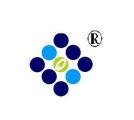 建设项目环境影响报告表（污染影响类）项目名称：沃夫拉姆精工嘉兴有限公司新增年产1440吨汽车用平垫片迁扩建项目     建设单位（盖章）：沃夫拉姆精工嘉兴有限公司编制日期：二〇二一年五月                 中华人民共和国生态环境部制目 录1、建设项目基本情况	12、建设项目工程分析	133、区域环境质量现状、环境保护目标及评价标准	294、主要环境影响和保护措施	365、环境保护措施监督检查清单	576、结论	60一、建设项目基本情况二、建设项目工程分析三、区域环境质量现状、环境保护目标及评价标准四、主要环境影响和保护措施五、环境保护措施监督检查清单六、结论建设项目名称沃夫拉姆精工嘉兴有限公司新增年产1440吨汽车用平垫片迁扩建项目沃夫拉姆精工嘉兴有限公司新增年产1440吨汽车用平垫片迁扩建项目沃夫拉姆精工嘉兴有限公司新增年产1440吨汽车用平垫片迁扩建项目沃夫拉姆精工嘉兴有限公司新增年产1440吨汽车用平垫片迁扩建项目项目代码2103-330411-07-02-9371842103-330411-07-02-9371842103-330411-07-02-9371842103-330411-07-02-937184建设单位联系人联系方式联系方式建设地点 浙江 省 嘉兴 市 秀洲 区 油车港 镇 汇源路28号三幢一楼西侧 浙江 省 嘉兴 市 秀洲 区 油车港 镇 汇源路28号三幢一楼西侧 浙江 省 嘉兴 市 秀洲 区 油车港 镇 汇源路28号三幢一楼西侧 浙江 省 嘉兴 市 秀洲 区 油车港 镇 汇源路28号三幢一楼西侧地理坐标（120度45分32.205秒，30度49分12.341秒）（120度45分32.205秒，30度49分12.341秒）（120度45分32.205秒，30度49分12.341秒）（120度45分32.205秒，30度49分12.341秒）国民经济行业类别C3670汽车零部件及配件制造建设项目行业类别三十三、汽车制造业 36（71、汽车零部件及配件制造367）三十三、汽车制造业 36（71、汽车零部件及配件制造367）建设性质□新建（迁建）□改建□扩建□技术改造√迁扩建建设项目申报情形√首次申报项目             □不予批准后再次申报项目□超五年重新审核项目     □重大变动重新报批项目√首次申报项目             □不予批准后再次申报项目□超五年重新审核项目     □重大变动重新报批项目项目审批（核准/备案）部门（选填）秀洲区经济商务局项目审批（核准/备案）文号（选填）2103-330411-07-02-9371842103-330411-07-02-937184总投资（万元）1000环保投资（万元）55环保投资占比（%）0.5施工工期3个月3个月是否开工建设√否是：             用地（用海）面积（m2）1380（租赁建筑面积）1380（租赁建筑面积）专项评价设置情况无根据《建设项目环境影响报告表编制技术指南（污染影响类）（试行）》，大气、地表水、环境风险、生态和海洋不开展专项评价，判定依据见表1-1。土壤、声环境不开展专项评价；本项目所在区域不涉及集中式饮用水水源和热水、矿泉水、温泉等特殊地下水资源保护区，地下水不开展专项评价。表1-1  专项评价设置判定情况注：1.废气中有毒有害污染物指纳入《有毒有害大气污染物名录》的污染物（不包括无排放标准的污染物）。2.环境空气保护目标指自然保护区、风景名胜区、居住区、文化区和农村地区中人群较集中的区域。3.临界量及其计算方法可参考《建设项目环境风险评价技术导则》（HJ 169）附录 B、附录 C。无根据《建设项目环境影响报告表编制技术指南（污染影响类）（试行）》，大气、地表水、环境风险、生态和海洋不开展专项评价，判定依据见表1-1。土壤、声环境不开展专项评价；本项目所在区域不涉及集中式饮用水水源和热水、矿泉水、温泉等特殊地下水资源保护区，地下水不开展专项评价。表1-1  专项评价设置判定情况注：1.废气中有毒有害污染物指纳入《有毒有害大气污染物名录》的污染物（不包括无排放标准的污染物）。2.环境空气保护目标指自然保护区、风景名胜区、居住区、文化区和农村地区中人群较集中的区域。3.临界量及其计算方法可参考《建设项目环境风险评价技术导则》（HJ 169）附录 B、附录 C。无根据《建设项目环境影响报告表编制技术指南（污染影响类）（试行）》，大气、地表水、环境风险、生态和海洋不开展专项评价，判定依据见表1-1。土壤、声环境不开展专项评价；本项目所在区域不涉及集中式饮用水水源和热水、矿泉水、温泉等特殊地下水资源保护区，地下水不开展专项评价。表1-1  专项评价设置判定情况注：1.废气中有毒有害污染物指纳入《有毒有害大气污染物名录》的污染物（不包括无排放标准的污染物）。2.环境空气保护目标指自然保护区、风景名胜区、居住区、文化区和农村地区中人群较集中的区域。3.临界量及其计算方法可参考《建设项目环境风险评价技术导则》（HJ 169）附录 B、附录 C。无根据《建设项目环境影响报告表编制技术指南（污染影响类）（试行）》，大气、地表水、环境风险、生态和海洋不开展专项评价，判定依据见表1-1。土壤、声环境不开展专项评价；本项目所在区域不涉及集中式饮用水水源和热水、矿泉水、温泉等特殊地下水资源保护区，地下水不开展专项评价。表1-1  专项评价设置判定情况注：1.废气中有毒有害污染物指纳入《有毒有害大气污染物名录》的污染物（不包括无排放标准的污染物）。2.环境空气保护目标指自然保护区、风景名胜区、居住区、文化区和农村地区中人群较集中的区域。3.临界量及其计算方法可参考《建设项目环境风险评价技术导则》（HJ 169）附录 B、附录 C。规划情况无无无无规划环境影响评价情况无无无无规划及规划环境影响评价符合性分析无无无无其他符合性分析1、《嘉兴市“三线一单”生态环境分区管控方案》符合性分析根据《嘉兴市“三线一单”生态环境分区管控方案》，项目所在地为秀洲区油车港镇产业集聚重点管控单元（环境管控单元编码：ZH33041120004），属于重点管控单元，项目符合性分析如下：（1）生态保护红线符合性分析本项目位于浙江省嘉兴市秀洲区油车港镇汇源路28号三幢一楼西侧，依据《嘉兴市区生态红线划定文本》（2018.8.8），周边无自然保护区、饮用水源保护区等生态保护目标，不在生态红线保护范围内，符合生态保护红线要求。（2）环境质量底线符合性分析1）大气环境质量底线目标以改善环境空气质量、保障人民群众人体健康为基本出发点，结合嘉兴市大气环境治理相关工作部署，分阶段确定嘉兴市大气环境质量底线目标：到2020年，PM2.5年均浓度达到37µg/m3及以下，O3污染恶化趋势基本得到遏制，其他污染物稳定达标，空气质量优良天数比例达到80%。到2022年，环境空气质量持续改善，PM2.5年均浓度达到35µg/m3及以下，O3浓度达到拐点，其他污染物浓度持续改善。到2030年，PM2.5年均浓度达到30µg/m3左右，O3浓度达到国家环境空气质量二级标准，其他污染物浓度持续改善，环境空气质量实现根本好转。本项目废气产生量较小，且粒径较大，经自带除尘设施收集后由企业外卖处置，要求企业日常加强车间通风换气并定期清理除尘设施产生的金属粉尘。综上，本项目废气对环境影响较小，符合大气环境质量底线要求。2）水环境质量底线目标按照水环境质量“只能更好，不能变坏”的原则，基于水环境主导功能、上下游传输关系、水源涵养需求、需要重点改善的优先控制单元等内容，衔接水环境功能区划等既有要求，考虑水环境质量改善潜力，确定水环境质量底线。到2020年，全市水环境质量进一步改善，在上游来水水质稳定改善的基础上，全面消除县控以上（含）Ⅴ类及劣Ⅴ类水质断面；市控以上（含）断面水质好于Ⅲ类（含）的比例达到65%以上，水质满足功能区要求的断面比例达到70%以上。到2025年，全市水环境质量持续改善，在上游来水水质稳定改善的基础上，切实保障Ⅴ类及劣Ⅴ类水质断面消除成效，市控以上（含）断面水质好于Ⅲ类（含）的比例达到85%以上，水质满足功能区要求的断面比例达到90%以上，县级以上饮用水水源地水质和跨行政区域河流交接断面水质力争实现100%达标。到2035年，全市水环境质量总体改善，重点河流水生态系统实现良性循环，水质基本满足水环境功能要求。本项目生活污水经化粪池预处理达标后纳管排放，对地表水体基本没有影响，符合水环境质量底线要求。3）土壤环境风险防控底线目标按照土壤环境质量“只能更好、不能变坏”原则，结合嘉兴市土壤污染防治工作方案要求，设置土壤环境风险防控底线目标：到2020年，全市土壤污染加重趋势得到初步遏制，农用地和建设用地土壤环境安全得到基本保障，土壤环境风险得到基本管控，受污染耕地安全利用率达到92%左右，污染地块安全利用率不低于92%。到2030年，土壤环境质量稳中向好，受污染耕地安全利用率、污染地块安全利用率均达到95%以上。本项目为年产汽车用平垫片项目，属于二类工业项目，对土壤环境影响较小，符合土壤环境质量底线要求。（3）资源利用上线符合性分析1）能源（煤炭）资源利用上线目标根据《中共中央国务院关于全面加强生态环境保护坚决打好污染防治攻坚战的意见》(中发〔2018) 17号)、《国务院关于印发打赢蓝天保卫战三年行动计划的通知》(国发C2018) 22号)、《浙江省人民政府关于印发浙江省“十三五”节能减排综合工作方案的通知》(浙政发〔2017) 19号)要求，)和《嘉兴市能源发展“十三五”规划》要求，确定能源利用上线：到2020年，全市累计腾出用能空间85万吨标准煤以上；能源消费总量达到2187万吨标准煤，非化石能源、天然气和本地煤炭占能源消费比重分别达到18.5%、8.6%和27.8%。本项目所用能源为电，不涉及煤炭，符合能源（煤炭）资源利用上线要求。2）水资源利用上线目标根据《浙江省实行水资源消耗总量和强度双控行动加快推进节水型社会建设实施方案》、《嘉兴市实行水资源消耗总量和强度双控行动加快推进节水型社会建设实施方案》和《嘉兴市水利局关于下达2020年实行最严格水资源管理制度考核指标的通知》等文件要求：到2020年，嘉兴市全市用水总量、工业和生活用水总量分别控制在21.90亿立方米和9.20亿立方米以内，万元GDP用水量、万元工业增加值用水量分别比2015年降低23%和18%以上（即分别低于41.50立方米/万元和21.07立方米/万元），农田灌溉水有效利用系数提高至0.659以上。本项目用水量较少，年用水量为435吨，符合水资源利用上线要求。3）土地资源利用上线目标衔接自然资源管理部门对土地资源开发利用总量及强度的管控要求，包括基本农田保护面积、城乡建设用地规模、人均城镇工矿用地等因素，作为土地资源利用上线要求。经衔接，到2020年，嘉兴市耕地保有量不少于298.19万亩，基本农田保护面积259.50万亩。2020年嘉兴市建设用地总规模控制在控制在179.41万亩以内，土地开发强度控制在29.5%以内，城乡建设用地规模控制在153.50万亩以内。到2020年，嘉兴市人均城乡建设用地控制在200平方米，人均城镇工矿用地控制在130平方米，万元二三产业GDP用地量控制在25.7平方米以内。本项目不新增土地，租赁浙江省嘉兴市秀洲区油车港镇汇源路28号三幢一楼西侧厂房进行生产，符合土地资源利用上线要求。（4）生态环境准入清单符合性分析本项目所在地属于秀洲区油车港镇产业集聚重点管控单元（ZH33041120004），该管控单元概况及要求见表1-1。表1-1  秀洲区油车港镇产业集聚重点管控单元（ZH33041120004）本项目与管控单元符合性分析见表1-2，由表可知，本项目建设均符合管控单元中的要求。表 1-2 本项目与区划要求的对照分析表2、建设项目环境可行性分析2.1建设项目环评审批原则符合性分析2.1.1建设项目符合生态环境分区管控方案的要求根据《关于印发<嘉兴市“三线一单”生态环境分区管控方案>的通知》（嘉环发[2020]66号），本项目选址于浙江省嘉兴市秀洲区油车港镇汇源路28号三幢一楼西侧，位于秀洲区油车港镇产业集聚重点管控单元（环境管控单元编码：ZH33041120004）。根据表1-2的分析，本项目符合秀洲区油车港镇产业集聚重点管控单元的要求。符合空间布局约束、污染物排放管控、环境风险防控和资源开发效率要求，因此本项目建设符合生态环境分区管控方案的要求。2.1.2排放污染物符合国家、省规定的污染物排放标准通过建设环保治理设施对项目污染物进行治理，营运期废气、废水、噪声、固废等经落实本项目提出的污染防治措施后，可全部做到达标排放。2.1.3排放污染物符合国家、省规定的主要污染物排放总量控制指标根据本项目污染物特征，纳入总量控制的污染物为CODcr、NH3-N。根据《关于进一步建立完善建设项目环评审批污染物排放总量削减替代区域限批等制度的通知》（浙环发[2012]10号），新建、改建、扩建项目不排放生产废水且排放的水主要污染物仅源自厂区内独立生活区域所排放生活污水的，其新增的化学需氧量和氨氮两项水主要污染物排放量可不进行区域替代削减。本项目实施后不排放生产废水，只排放生活污水，因此，CODCr、NH3-N排放量无需区域替代削减。2.1.4清洁生产要求的符合性本项目生活用水量较少，所有设备用电驱动，电能为清洁能源，因此本项目的实施基本符合清洁生产的要求。2.1.5建设项目符合主体功能区规划、土地利用总体规划、城乡规划的要求本项目位于浙江省嘉兴市秀洲区油车港镇汇源路28号三幢一楼西侧，项目用地性质为工业用地，项目用地符合当地主体功能区规划、土地利用总体规划及城乡规划。2.1.6建设项目符合、国家和省产业政策等的要求根据《产业结构调整指导目录（2019年本）》（中华人民共和国国家发展和改革委员会令第29号，2020.01.01施行），本项目不属于限制类及禁止类项目，故属允许类项目。根据《嘉兴市当前限制和禁止发展产业目录（2010年本）》《秀洲区工业发展指导目录（试行）》，本项目未列入限制类和淘汰类项目，因此，该项目建设符合国家及地方的产业政策。因此，本项目的建设基本符合国家及地方的产业政策。2.1.7省生态环境厅行业环境准入条件的符合性省生态环境厅还尚未发布本项目所属行业的环境准入文件。2.1.8现有项目环保要求的符合性企业现有项目废气主要为抛光加工过程中产生的少量金属粉尘，经自带除尘设施收集后由企业外卖处置，要求企业日常加强车间通风换气并定期清理除尘设施产生的金属粉尘；生活污水经化粪池预处理后纳入嘉兴市污水处理工程管网，经嘉兴市联合污水处理厂处理排放；一般固废外卖综合利用，危险废物委托有资质的单位进行处置。综上，现有项目符合环保要求。2.1.9“四性五不批”符合性分析项目“四性五不批”符合性分析见表1-3。表1-3  “四性五不批”符合性分析综上，项目符合《建设项目环境保护管理条例》（国务院令第682号）第九条要求（“四性”），也不属于第十一条中的不予批准决定的情形（“五不批”）。3、环评类别判定根据《中华人民共和国环境影响评价法》（2018年修正）和《浙江省建设项目环境保护管理办法》（2018年修正）等有关规定，需对该项目进行环境影响评价。对照《建设项目环境影响评价分类管理名录（2021年）》（生态环境部令第16号），本项目属于 “三十三、汽车制造业 36（71、汽车零部件及配件制造367），其他（年用非溶剂型低VOCs含量涂料10吨以下的除外）”，该类别的建设项目需编制环境影响报告表，具体判定依据见表1-4。表1-4  环评类别判别表1、《嘉兴市“三线一单”生态环境分区管控方案》符合性分析根据《嘉兴市“三线一单”生态环境分区管控方案》，项目所在地为秀洲区油车港镇产业集聚重点管控单元（环境管控单元编码：ZH33041120004），属于重点管控单元，项目符合性分析如下：（1）生态保护红线符合性分析本项目位于浙江省嘉兴市秀洲区油车港镇汇源路28号三幢一楼西侧，依据《嘉兴市区生态红线划定文本》（2018.8.8），周边无自然保护区、饮用水源保护区等生态保护目标，不在生态红线保护范围内，符合生态保护红线要求。（2）环境质量底线符合性分析1）大气环境质量底线目标以改善环境空气质量、保障人民群众人体健康为基本出发点，结合嘉兴市大气环境治理相关工作部署，分阶段确定嘉兴市大气环境质量底线目标：到2020年，PM2.5年均浓度达到37µg/m3及以下，O3污染恶化趋势基本得到遏制，其他污染物稳定达标，空气质量优良天数比例达到80%。到2022年，环境空气质量持续改善，PM2.5年均浓度达到35µg/m3及以下，O3浓度达到拐点，其他污染物浓度持续改善。到2030年，PM2.5年均浓度达到30µg/m3左右，O3浓度达到国家环境空气质量二级标准，其他污染物浓度持续改善，环境空气质量实现根本好转。本项目废气产生量较小，且粒径较大，经自带除尘设施收集后由企业外卖处置，要求企业日常加强车间通风换气并定期清理除尘设施产生的金属粉尘。综上，本项目废气对环境影响较小，符合大气环境质量底线要求。2）水环境质量底线目标按照水环境质量“只能更好，不能变坏”的原则，基于水环境主导功能、上下游传输关系、水源涵养需求、需要重点改善的优先控制单元等内容，衔接水环境功能区划等既有要求，考虑水环境质量改善潜力，确定水环境质量底线。到2020年，全市水环境质量进一步改善，在上游来水水质稳定改善的基础上，全面消除县控以上（含）Ⅴ类及劣Ⅴ类水质断面；市控以上（含）断面水质好于Ⅲ类（含）的比例达到65%以上，水质满足功能区要求的断面比例达到70%以上。到2025年，全市水环境质量持续改善，在上游来水水质稳定改善的基础上，切实保障Ⅴ类及劣Ⅴ类水质断面消除成效，市控以上（含）断面水质好于Ⅲ类（含）的比例达到85%以上，水质满足功能区要求的断面比例达到90%以上，县级以上饮用水水源地水质和跨行政区域河流交接断面水质力争实现100%达标。到2035年，全市水环境质量总体改善，重点河流水生态系统实现良性循环，水质基本满足水环境功能要求。本项目生活污水经化粪池预处理达标后纳管排放，对地表水体基本没有影响，符合水环境质量底线要求。3）土壤环境风险防控底线目标按照土壤环境质量“只能更好、不能变坏”原则，结合嘉兴市土壤污染防治工作方案要求，设置土壤环境风险防控底线目标：到2020年，全市土壤污染加重趋势得到初步遏制，农用地和建设用地土壤环境安全得到基本保障，土壤环境风险得到基本管控，受污染耕地安全利用率达到92%左右，污染地块安全利用率不低于92%。到2030年，土壤环境质量稳中向好，受污染耕地安全利用率、污染地块安全利用率均达到95%以上。本项目为年产汽车用平垫片项目，属于二类工业项目，对土壤环境影响较小，符合土壤环境质量底线要求。（3）资源利用上线符合性分析1）能源（煤炭）资源利用上线目标根据《中共中央国务院关于全面加强生态环境保护坚决打好污染防治攻坚战的意见》(中发〔2018) 17号)、《国务院关于印发打赢蓝天保卫战三年行动计划的通知》(国发C2018) 22号)、《浙江省人民政府关于印发浙江省“十三五”节能减排综合工作方案的通知》(浙政发〔2017) 19号)要求，)和《嘉兴市能源发展“十三五”规划》要求，确定能源利用上线：到2020年，全市累计腾出用能空间85万吨标准煤以上；能源消费总量达到2187万吨标准煤，非化石能源、天然气和本地煤炭占能源消费比重分别达到18.5%、8.6%和27.8%。本项目所用能源为电，不涉及煤炭，符合能源（煤炭）资源利用上线要求。2）水资源利用上线目标根据《浙江省实行水资源消耗总量和强度双控行动加快推进节水型社会建设实施方案》、《嘉兴市实行水资源消耗总量和强度双控行动加快推进节水型社会建设实施方案》和《嘉兴市水利局关于下达2020年实行最严格水资源管理制度考核指标的通知》等文件要求：到2020年，嘉兴市全市用水总量、工业和生活用水总量分别控制在21.90亿立方米和9.20亿立方米以内，万元GDP用水量、万元工业增加值用水量分别比2015年降低23%和18%以上（即分别低于41.50立方米/万元和21.07立方米/万元），农田灌溉水有效利用系数提高至0.659以上。本项目用水量较少，年用水量为435吨，符合水资源利用上线要求。3）土地资源利用上线目标衔接自然资源管理部门对土地资源开发利用总量及强度的管控要求，包括基本农田保护面积、城乡建设用地规模、人均城镇工矿用地等因素，作为土地资源利用上线要求。经衔接，到2020年，嘉兴市耕地保有量不少于298.19万亩，基本农田保护面积259.50万亩。2020年嘉兴市建设用地总规模控制在控制在179.41万亩以内，土地开发强度控制在29.5%以内，城乡建设用地规模控制在153.50万亩以内。到2020年，嘉兴市人均城乡建设用地控制在200平方米，人均城镇工矿用地控制在130平方米，万元二三产业GDP用地量控制在25.7平方米以内。本项目不新增土地，租赁浙江省嘉兴市秀洲区油车港镇汇源路28号三幢一楼西侧厂房进行生产，符合土地资源利用上线要求。（4）生态环境准入清单符合性分析本项目所在地属于秀洲区油车港镇产业集聚重点管控单元（ZH33041120004），该管控单元概况及要求见表1-1。表1-1  秀洲区油车港镇产业集聚重点管控单元（ZH33041120004）本项目与管控单元符合性分析见表1-2，由表可知，本项目建设均符合管控单元中的要求。表 1-2 本项目与区划要求的对照分析表2、建设项目环境可行性分析2.1建设项目环评审批原则符合性分析2.1.1建设项目符合生态环境分区管控方案的要求根据《关于印发<嘉兴市“三线一单”生态环境分区管控方案>的通知》（嘉环发[2020]66号），本项目选址于浙江省嘉兴市秀洲区油车港镇汇源路28号三幢一楼西侧，位于秀洲区油车港镇产业集聚重点管控单元（环境管控单元编码：ZH33041120004）。根据表1-2的分析，本项目符合秀洲区油车港镇产业集聚重点管控单元的要求。符合空间布局约束、污染物排放管控、环境风险防控和资源开发效率要求，因此本项目建设符合生态环境分区管控方案的要求。2.1.2排放污染物符合国家、省规定的污染物排放标准通过建设环保治理设施对项目污染物进行治理，营运期废气、废水、噪声、固废等经落实本项目提出的污染防治措施后，可全部做到达标排放。2.1.3排放污染物符合国家、省规定的主要污染物排放总量控制指标根据本项目污染物特征，纳入总量控制的污染物为CODcr、NH3-N。根据《关于进一步建立完善建设项目环评审批污染物排放总量削减替代区域限批等制度的通知》（浙环发[2012]10号），新建、改建、扩建项目不排放生产废水且排放的水主要污染物仅源自厂区内独立生活区域所排放生活污水的，其新增的化学需氧量和氨氮两项水主要污染物排放量可不进行区域替代削减。本项目实施后不排放生产废水，只排放生活污水，因此，CODCr、NH3-N排放量无需区域替代削减。2.1.4清洁生产要求的符合性本项目生活用水量较少，所有设备用电驱动，电能为清洁能源，因此本项目的实施基本符合清洁生产的要求。2.1.5建设项目符合主体功能区规划、土地利用总体规划、城乡规划的要求本项目位于浙江省嘉兴市秀洲区油车港镇汇源路28号三幢一楼西侧，项目用地性质为工业用地，项目用地符合当地主体功能区规划、土地利用总体规划及城乡规划。2.1.6建设项目符合、国家和省产业政策等的要求根据《产业结构调整指导目录（2019年本）》（中华人民共和国国家发展和改革委员会令第29号，2020.01.01施行），本项目不属于限制类及禁止类项目，故属允许类项目。根据《嘉兴市当前限制和禁止发展产业目录（2010年本）》《秀洲区工业发展指导目录（试行）》，本项目未列入限制类和淘汰类项目，因此，该项目建设符合国家及地方的产业政策。因此，本项目的建设基本符合国家及地方的产业政策。2.1.7省生态环境厅行业环境准入条件的符合性省生态环境厅还尚未发布本项目所属行业的环境准入文件。2.1.8现有项目环保要求的符合性企业现有项目废气主要为抛光加工过程中产生的少量金属粉尘，经自带除尘设施收集后由企业外卖处置，要求企业日常加强车间通风换气并定期清理除尘设施产生的金属粉尘；生活污水经化粪池预处理后纳入嘉兴市污水处理工程管网，经嘉兴市联合污水处理厂处理排放；一般固废外卖综合利用，危险废物委托有资质的单位进行处置。综上，现有项目符合环保要求。2.1.9“四性五不批”符合性分析项目“四性五不批”符合性分析见表1-3。表1-3  “四性五不批”符合性分析综上，项目符合《建设项目环境保护管理条例》（国务院令第682号）第九条要求（“四性”），也不属于第十一条中的不予批准决定的情形（“五不批”）。3、环评类别判定根据《中华人民共和国环境影响评价法》（2018年修正）和《浙江省建设项目环境保护管理办法》（2018年修正）等有关规定，需对该项目进行环境影响评价。对照《建设项目环境影响评价分类管理名录（2021年）》（生态环境部令第16号），本项目属于 “三十三、汽车制造业 36（71、汽车零部件及配件制造367），其他（年用非溶剂型低VOCs含量涂料10吨以下的除外）”，该类别的建设项目需编制环境影响报告表，具体判定依据见表1-4。表1-4  环评类别判别表1、《嘉兴市“三线一单”生态环境分区管控方案》符合性分析根据《嘉兴市“三线一单”生态环境分区管控方案》，项目所在地为秀洲区油车港镇产业集聚重点管控单元（环境管控单元编码：ZH33041120004），属于重点管控单元，项目符合性分析如下：（1）生态保护红线符合性分析本项目位于浙江省嘉兴市秀洲区油车港镇汇源路28号三幢一楼西侧，依据《嘉兴市区生态红线划定文本》（2018.8.8），周边无自然保护区、饮用水源保护区等生态保护目标，不在生态红线保护范围内，符合生态保护红线要求。（2）环境质量底线符合性分析1）大气环境质量底线目标以改善环境空气质量、保障人民群众人体健康为基本出发点，结合嘉兴市大气环境治理相关工作部署，分阶段确定嘉兴市大气环境质量底线目标：到2020年，PM2.5年均浓度达到37µg/m3及以下，O3污染恶化趋势基本得到遏制，其他污染物稳定达标，空气质量优良天数比例达到80%。到2022年，环境空气质量持续改善，PM2.5年均浓度达到35µg/m3及以下，O3浓度达到拐点，其他污染物浓度持续改善。到2030年，PM2.5年均浓度达到30µg/m3左右，O3浓度达到国家环境空气质量二级标准，其他污染物浓度持续改善，环境空气质量实现根本好转。本项目废气产生量较小，且粒径较大，经自带除尘设施收集后由企业外卖处置，要求企业日常加强车间通风换气并定期清理除尘设施产生的金属粉尘。综上，本项目废气对环境影响较小，符合大气环境质量底线要求。2）水环境质量底线目标按照水环境质量“只能更好，不能变坏”的原则，基于水环境主导功能、上下游传输关系、水源涵养需求、需要重点改善的优先控制单元等内容，衔接水环境功能区划等既有要求，考虑水环境质量改善潜力，确定水环境质量底线。到2020年，全市水环境质量进一步改善，在上游来水水质稳定改善的基础上，全面消除县控以上（含）Ⅴ类及劣Ⅴ类水质断面；市控以上（含）断面水质好于Ⅲ类（含）的比例达到65%以上，水质满足功能区要求的断面比例达到70%以上。到2025年，全市水环境质量持续改善，在上游来水水质稳定改善的基础上，切实保障Ⅴ类及劣Ⅴ类水质断面消除成效，市控以上（含）断面水质好于Ⅲ类（含）的比例达到85%以上，水质满足功能区要求的断面比例达到90%以上，县级以上饮用水水源地水质和跨行政区域河流交接断面水质力争实现100%达标。到2035年，全市水环境质量总体改善，重点河流水生态系统实现良性循环，水质基本满足水环境功能要求。本项目生活污水经化粪池预处理达标后纳管排放，对地表水体基本没有影响，符合水环境质量底线要求。3）土壤环境风险防控底线目标按照土壤环境质量“只能更好、不能变坏”原则，结合嘉兴市土壤污染防治工作方案要求，设置土壤环境风险防控底线目标：到2020年，全市土壤污染加重趋势得到初步遏制，农用地和建设用地土壤环境安全得到基本保障，土壤环境风险得到基本管控，受污染耕地安全利用率达到92%左右，污染地块安全利用率不低于92%。到2030年，土壤环境质量稳中向好，受污染耕地安全利用率、污染地块安全利用率均达到95%以上。本项目为年产汽车用平垫片项目，属于二类工业项目，对土壤环境影响较小，符合土壤环境质量底线要求。（3）资源利用上线符合性分析1）能源（煤炭）资源利用上线目标根据《中共中央国务院关于全面加强生态环境保护坚决打好污染防治攻坚战的意见》(中发〔2018) 17号)、《国务院关于印发打赢蓝天保卫战三年行动计划的通知》(国发C2018) 22号)、《浙江省人民政府关于印发浙江省“十三五”节能减排综合工作方案的通知》(浙政发〔2017) 19号)要求，)和《嘉兴市能源发展“十三五”规划》要求，确定能源利用上线：到2020年，全市累计腾出用能空间85万吨标准煤以上；能源消费总量达到2187万吨标准煤，非化石能源、天然气和本地煤炭占能源消费比重分别达到18.5%、8.6%和27.8%。本项目所用能源为电，不涉及煤炭，符合能源（煤炭）资源利用上线要求。2）水资源利用上线目标根据《浙江省实行水资源消耗总量和强度双控行动加快推进节水型社会建设实施方案》、《嘉兴市实行水资源消耗总量和强度双控行动加快推进节水型社会建设实施方案》和《嘉兴市水利局关于下达2020年实行最严格水资源管理制度考核指标的通知》等文件要求：到2020年，嘉兴市全市用水总量、工业和生活用水总量分别控制在21.90亿立方米和9.20亿立方米以内，万元GDP用水量、万元工业增加值用水量分别比2015年降低23%和18%以上（即分别低于41.50立方米/万元和21.07立方米/万元），农田灌溉水有效利用系数提高至0.659以上。本项目用水量较少，年用水量为435吨，符合水资源利用上线要求。3）土地资源利用上线目标衔接自然资源管理部门对土地资源开发利用总量及强度的管控要求，包括基本农田保护面积、城乡建设用地规模、人均城镇工矿用地等因素，作为土地资源利用上线要求。经衔接，到2020年，嘉兴市耕地保有量不少于298.19万亩，基本农田保护面积259.50万亩。2020年嘉兴市建设用地总规模控制在控制在179.41万亩以内，土地开发强度控制在29.5%以内，城乡建设用地规模控制在153.50万亩以内。到2020年，嘉兴市人均城乡建设用地控制在200平方米，人均城镇工矿用地控制在130平方米，万元二三产业GDP用地量控制在25.7平方米以内。本项目不新增土地，租赁浙江省嘉兴市秀洲区油车港镇汇源路28号三幢一楼西侧厂房进行生产，符合土地资源利用上线要求。（4）生态环境准入清单符合性分析本项目所在地属于秀洲区油车港镇产业集聚重点管控单元（ZH33041120004），该管控单元概况及要求见表1-1。表1-1  秀洲区油车港镇产业集聚重点管控单元（ZH33041120004）本项目与管控单元符合性分析见表1-2，由表可知，本项目建设均符合管控单元中的要求。表 1-2 本项目与区划要求的对照分析表2、建设项目环境可行性分析2.1建设项目环评审批原则符合性分析2.1.1建设项目符合生态环境分区管控方案的要求根据《关于印发<嘉兴市“三线一单”生态环境分区管控方案>的通知》（嘉环发[2020]66号），本项目选址于浙江省嘉兴市秀洲区油车港镇汇源路28号三幢一楼西侧，位于秀洲区油车港镇产业集聚重点管控单元（环境管控单元编码：ZH33041120004）。根据表1-2的分析，本项目符合秀洲区油车港镇产业集聚重点管控单元的要求。符合空间布局约束、污染物排放管控、环境风险防控和资源开发效率要求，因此本项目建设符合生态环境分区管控方案的要求。2.1.2排放污染物符合国家、省规定的污染物排放标准通过建设环保治理设施对项目污染物进行治理，营运期废气、废水、噪声、固废等经落实本项目提出的污染防治措施后，可全部做到达标排放。2.1.3排放污染物符合国家、省规定的主要污染物排放总量控制指标根据本项目污染物特征，纳入总量控制的污染物为CODcr、NH3-N。根据《关于进一步建立完善建设项目环评审批污染物排放总量削减替代区域限批等制度的通知》（浙环发[2012]10号），新建、改建、扩建项目不排放生产废水且排放的水主要污染物仅源自厂区内独立生活区域所排放生活污水的，其新增的化学需氧量和氨氮两项水主要污染物排放量可不进行区域替代削减。本项目实施后不排放生产废水，只排放生活污水，因此，CODCr、NH3-N排放量无需区域替代削减。2.1.4清洁生产要求的符合性本项目生活用水量较少，所有设备用电驱动，电能为清洁能源，因此本项目的实施基本符合清洁生产的要求。2.1.5建设项目符合主体功能区规划、土地利用总体规划、城乡规划的要求本项目位于浙江省嘉兴市秀洲区油车港镇汇源路28号三幢一楼西侧，项目用地性质为工业用地，项目用地符合当地主体功能区规划、土地利用总体规划及城乡规划。2.1.6建设项目符合、国家和省产业政策等的要求根据《产业结构调整指导目录（2019年本）》（中华人民共和国国家发展和改革委员会令第29号，2020.01.01施行），本项目不属于限制类及禁止类项目，故属允许类项目。根据《嘉兴市当前限制和禁止发展产业目录（2010年本）》《秀洲区工业发展指导目录（试行）》，本项目未列入限制类和淘汰类项目，因此，该项目建设符合国家及地方的产业政策。因此，本项目的建设基本符合国家及地方的产业政策。2.1.7省生态环境厅行业环境准入条件的符合性省生态环境厅还尚未发布本项目所属行业的环境准入文件。2.1.8现有项目环保要求的符合性企业现有项目废气主要为抛光加工过程中产生的少量金属粉尘，经自带除尘设施收集后由企业外卖处置，要求企业日常加强车间通风换气并定期清理除尘设施产生的金属粉尘；生活污水经化粪池预处理后纳入嘉兴市污水处理工程管网，经嘉兴市联合污水处理厂处理排放；一般固废外卖综合利用，危险废物委托有资质的单位进行处置。综上，现有项目符合环保要求。2.1.9“四性五不批”符合性分析项目“四性五不批”符合性分析见表1-3。表1-3  “四性五不批”符合性分析综上，项目符合《建设项目环境保护管理条例》（国务院令第682号）第九条要求（“四性”），也不属于第十一条中的不予批准决定的情形（“五不批”）。3、环评类别判定根据《中华人民共和国环境影响评价法》（2018年修正）和《浙江省建设项目环境保护管理办法》（2018年修正）等有关规定，需对该项目进行环境影响评价。对照《建设项目环境影响评价分类管理名录（2021年）》（生态环境部令第16号），本项目属于 “三十三、汽车制造业 36（71、汽车零部件及配件制造367），其他（年用非溶剂型低VOCs含量涂料10吨以下的除外）”，该类别的建设项目需编制环境影响报告表，具体判定依据见表1-4。表1-4  环评类别判别表1、《嘉兴市“三线一单”生态环境分区管控方案》符合性分析根据《嘉兴市“三线一单”生态环境分区管控方案》，项目所在地为秀洲区油车港镇产业集聚重点管控单元（环境管控单元编码：ZH33041120004），属于重点管控单元，项目符合性分析如下：（1）生态保护红线符合性分析本项目位于浙江省嘉兴市秀洲区油车港镇汇源路28号三幢一楼西侧，依据《嘉兴市区生态红线划定文本》（2018.8.8），周边无自然保护区、饮用水源保护区等生态保护目标，不在生态红线保护范围内，符合生态保护红线要求。（2）环境质量底线符合性分析1）大气环境质量底线目标以改善环境空气质量、保障人民群众人体健康为基本出发点，结合嘉兴市大气环境治理相关工作部署，分阶段确定嘉兴市大气环境质量底线目标：到2020年，PM2.5年均浓度达到37µg/m3及以下，O3污染恶化趋势基本得到遏制，其他污染物稳定达标，空气质量优良天数比例达到80%。到2022年，环境空气质量持续改善，PM2.5年均浓度达到35µg/m3及以下，O3浓度达到拐点，其他污染物浓度持续改善。到2030年，PM2.5年均浓度达到30µg/m3左右，O3浓度达到国家环境空气质量二级标准，其他污染物浓度持续改善，环境空气质量实现根本好转。本项目废气产生量较小，且粒径较大，经自带除尘设施收集后由企业外卖处置，要求企业日常加强车间通风换气并定期清理除尘设施产生的金属粉尘。综上，本项目废气对环境影响较小，符合大气环境质量底线要求。2）水环境质量底线目标按照水环境质量“只能更好，不能变坏”的原则，基于水环境主导功能、上下游传输关系、水源涵养需求、需要重点改善的优先控制单元等内容，衔接水环境功能区划等既有要求，考虑水环境质量改善潜力，确定水环境质量底线。到2020年，全市水环境质量进一步改善，在上游来水水质稳定改善的基础上，全面消除县控以上（含）Ⅴ类及劣Ⅴ类水质断面；市控以上（含）断面水质好于Ⅲ类（含）的比例达到65%以上，水质满足功能区要求的断面比例达到70%以上。到2025年，全市水环境质量持续改善，在上游来水水质稳定改善的基础上，切实保障Ⅴ类及劣Ⅴ类水质断面消除成效，市控以上（含）断面水质好于Ⅲ类（含）的比例达到85%以上，水质满足功能区要求的断面比例达到90%以上，县级以上饮用水水源地水质和跨行政区域河流交接断面水质力争实现100%达标。到2035年，全市水环境质量总体改善，重点河流水生态系统实现良性循环，水质基本满足水环境功能要求。本项目生活污水经化粪池预处理达标后纳管排放，对地表水体基本没有影响，符合水环境质量底线要求。3）土壤环境风险防控底线目标按照土壤环境质量“只能更好、不能变坏”原则，结合嘉兴市土壤污染防治工作方案要求，设置土壤环境风险防控底线目标：到2020年，全市土壤污染加重趋势得到初步遏制，农用地和建设用地土壤环境安全得到基本保障，土壤环境风险得到基本管控，受污染耕地安全利用率达到92%左右，污染地块安全利用率不低于92%。到2030年，土壤环境质量稳中向好，受污染耕地安全利用率、污染地块安全利用率均达到95%以上。本项目为年产汽车用平垫片项目，属于二类工业项目，对土壤环境影响较小，符合土壤环境质量底线要求。（3）资源利用上线符合性分析1）能源（煤炭）资源利用上线目标根据《中共中央国务院关于全面加强生态环境保护坚决打好污染防治攻坚战的意见》(中发〔2018) 17号)、《国务院关于印发打赢蓝天保卫战三年行动计划的通知》(国发C2018) 22号)、《浙江省人民政府关于印发浙江省“十三五”节能减排综合工作方案的通知》(浙政发〔2017) 19号)要求，)和《嘉兴市能源发展“十三五”规划》要求，确定能源利用上线：到2020年，全市累计腾出用能空间85万吨标准煤以上；能源消费总量达到2187万吨标准煤，非化石能源、天然气和本地煤炭占能源消费比重分别达到18.5%、8.6%和27.8%。本项目所用能源为电，不涉及煤炭，符合能源（煤炭）资源利用上线要求。2）水资源利用上线目标根据《浙江省实行水资源消耗总量和强度双控行动加快推进节水型社会建设实施方案》、《嘉兴市实行水资源消耗总量和强度双控行动加快推进节水型社会建设实施方案》和《嘉兴市水利局关于下达2020年实行最严格水资源管理制度考核指标的通知》等文件要求：到2020年，嘉兴市全市用水总量、工业和生活用水总量分别控制在21.90亿立方米和9.20亿立方米以内，万元GDP用水量、万元工业增加值用水量分别比2015年降低23%和18%以上（即分别低于41.50立方米/万元和21.07立方米/万元），农田灌溉水有效利用系数提高至0.659以上。本项目用水量较少，年用水量为435吨，符合水资源利用上线要求。3）土地资源利用上线目标衔接自然资源管理部门对土地资源开发利用总量及强度的管控要求，包括基本农田保护面积、城乡建设用地规模、人均城镇工矿用地等因素，作为土地资源利用上线要求。经衔接，到2020年，嘉兴市耕地保有量不少于298.19万亩，基本农田保护面积259.50万亩。2020年嘉兴市建设用地总规模控制在控制在179.41万亩以内，土地开发强度控制在29.5%以内，城乡建设用地规模控制在153.50万亩以内。到2020年，嘉兴市人均城乡建设用地控制在200平方米，人均城镇工矿用地控制在130平方米，万元二三产业GDP用地量控制在25.7平方米以内。本项目不新增土地，租赁浙江省嘉兴市秀洲区油车港镇汇源路28号三幢一楼西侧厂房进行生产，符合土地资源利用上线要求。（4）生态环境准入清单符合性分析本项目所在地属于秀洲区油车港镇产业集聚重点管控单元（ZH33041120004），该管控单元概况及要求见表1-1。表1-1  秀洲区油车港镇产业集聚重点管控单元（ZH33041120004）本项目与管控单元符合性分析见表1-2，由表可知，本项目建设均符合管控单元中的要求。表 1-2 本项目与区划要求的对照分析表2、建设项目环境可行性分析2.1建设项目环评审批原则符合性分析2.1.1建设项目符合生态环境分区管控方案的要求根据《关于印发<嘉兴市“三线一单”生态环境分区管控方案>的通知》（嘉环发[2020]66号），本项目选址于浙江省嘉兴市秀洲区油车港镇汇源路28号三幢一楼西侧，位于秀洲区油车港镇产业集聚重点管控单元（环境管控单元编码：ZH33041120004）。根据表1-2的分析，本项目符合秀洲区油车港镇产业集聚重点管控单元的要求。符合空间布局约束、污染物排放管控、环境风险防控和资源开发效率要求，因此本项目建设符合生态环境分区管控方案的要求。2.1.2排放污染物符合国家、省规定的污染物排放标准通过建设环保治理设施对项目污染物进行治理，营运期废气、废水、噪声、固废等经落实本项目提出的污染防治措施后，可全部做到达标排放。2.1.3排放污染物符合国家、省规定的主要污染物排放总量控制指标根据本项目污染物特征，纳入总量控制的污染物为CODcr、NH3-N。根据《关于进一步建立完善建设项目环评审批污染物排放总量削减替代区域限批等制度的通知》（浙环发[2012]10号），新建、改建、扩建项目不排放生产废水且排放的水主要污染物仅源自厂区内独立生活区域所排放生活污水的，其新增的化学需氧量和氨氮两项水主要污染物排放量可不进行区域替代削减。本项目实施后不排放生产废水，只排放生活污水，因此，CODCr、NH3-N排放量无需区域替代削减。2.1.4清洁生产要求的符合性本项目生活用水量较少，所有设备用电驱动，电能为清洁能源，因此本项目的实施基本符合清洁生产的要求。2.1.5建设项目符合主体功能区规划、土地利用总体规划、城乡规划的要求本项目位于浙江省嘉兴市秀洲区油车港镇汇源路28号三幢一楼西侧，项目用地性质为工业用地，项目用地符合当地主体功能区规划、土地利用总体规划及城乡规划。2.1.6建设项目符合、国家和省产业政策等的要求根据《产业结构调整指导目录（2019年本）》（中华人民共和国国家发展和改革委员会令第29号，2020.01.01施行），本项目不属于限制类及禁止类项目，故属允许类项目。根据《嘉兴市当前限制和禁止发展产业目录（2010年本）》《秀洲区工业发展指导目录（试行）》，本项目未列入限制类和淘汰类项目，因此，该项目建设符合国家及地方的产业政策。因此，本项目的建设基本符合国家及地方的产业政策。2.1.7省生态环境厅行业环境准入条件的符合性省生态环境厅还尚未发布本项目所属行业的环境准入文件。2.1.8现有项目环保要求的符合性企业现有项目废气主要为抛光加工过程中产生的少量金属粉尘，经自带除尘设施收集后由企业外卖处置，要求企业日常加强车间通风换气并定期清理除尘设施产生的金属粉尘；生活污水经化粪池预处理后纳入嘉兴市污水处理工程管网，经嘉兴市联合污水处理厂处理排放；一般固废外卖综合利用，危险废物委托有资质的单位进行处置。综上，现有项目符合环保要求。2.1.9“四性五不批”符合性分析项目“四性五不批”符合性分析见表1-3。表1-3  “四性五不批”符合性分析综上，项目符合《建设项目环境保护管理条例》（国务院令第682号）第九条要求（“四性”），也不属于第十一条中的不予批准决定的情形（“五不批”）。3、环评类别判定根据《中华人民共和国环境影响评价法》（2018年修正）和《浙江省建设项目环境保护管理办法》（2018年修正）等有关规定，需对该项目进行环境影响评价。对照《建设项目环境影响评价分类管理名录（2021年）》（生态环境部令第16号），本项目属于 “三十三、汽车制造业 36（71、汽车零部件及配件制造367），其他（年用非溶剂型低VOCs含量涂料10吨以下的除外）”，该类别的建设项目需编制环境影响报告表，具体判定依据见表1-4。表1-4  环评类别判别表建设内容1、主要建设内容由于企业发展需要，本项目拟投资1000万元，将现有项目搬迁至油车港镇汇源路28号3号楼一楼西侧厂房（仍为浙江盛瑞环保科技有限公司厂房，同一厂区），现有设备全部搬至新厂房，租赁面积1380m2。同时新增5台车床、3台火花机、1台磨床、3台抛光机、4台冲压机、4台开卷机，拟在现有项目基础上新增年产1440吨汽车用平垫片的生产能力，总生产规模达到年产精密冷镦模具3000件及年产1440吨汽车用平垫片。项目于2021年3月完成项目备案（2103-330411-07-02-937184）。建设项目工程组成表见表2-1。表2-1   建设项目工程组成表2、产品方案及生产规模表2-2   产品方案一览表3、主要生产设备本项目主要生产设备清单见表2-3。表2-3  主要生产设备注：因现有项目设备数量不足，无法达产，故本项目新增3台数控电火花成型机床4、主要原辅材料本项目主要原辅材料及能源消耗清单见表2-4。表2-4   主要原辅材料及能源消耗情况主要原辅材料理化性质：切削液：是一种用在金属切削、磨加工过程中，用来冷却和润滑刀具和加工件的工业用液体，切削液由多种超强功能助剂经科学复合配合而成，同时具备良好的冷却性能、润滑性能、防锈性能、除油清洗功能、防腐功能、易稀释特点。切削液具有良好的冷却、清洗、防锈等特点，并且具备无毒、无味、对人体无侵蚀、对设备不腐蚀、对环境不污染等特点。机油：是种润滑油，具有润滑、辅助冷却降温、防锈防蚀、抗磨等作用。电火花油：主要是在火花机进行加工作业时使用，主要成分是氢化处理石油（石油系）及其他添加剂等物质。 液压油：利用液体压力能的液压系统使用的液压介质，在系统中起着能量传递、抗磨、系统润滑、防腐、防锈、冷却等作用。5、劳动定员及生产班制本项目实施后员工有29人，实行一班制，工作时间8h/d，年工作日为300天，不设食堂，不设宿舍。6、周边环境及厂区平面布置本项目位于浙江省嘉兴市秀洲区油车港镇汇源路28号三幢一楼西侧。厂房周围环境：东侧为嘉兴欧金广告有限公司（一层），再往东为嘉兴市罗欧电子有限公司；南侧为嘉兴久特金属制品有限公司和嘉兴市嘉冶机电发展有限公司其他租赁企业；西侧隔杨家埭港庙下桥港，外为空地；北侧为嘉兴市金诺达印务有限公司、嘉兴卫斯敦环境科技有限公司。本项目周围环境概况及周边环境概况见图2-1，具体位置及周边环境照片见附图8、附图9。本项目租赁厂房大致呈矩形，厂房共三层，本项目租赁一楼西侧，由西往东为模具存放区和办公区、冲压垫片区、模具生产区和垫片成品区。项目厂区平面布置见附图10。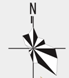 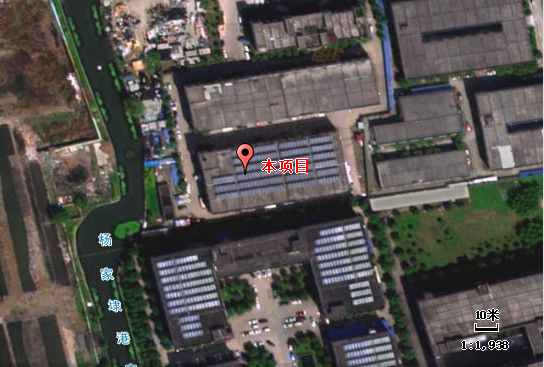 	图2-1 本项目周围环境概况及周边环境概况	7、物料平衡本项目主要物料平衡见表2-5。表2-5  本项目主要物料平衡表工艺流程和产排污环节1、工艺流程本项目设计年产1440吨汽车用平垫片，企业原有项目年产3000件精密冷镦模具，搬迁完成后企业年产1440吨汽车用平垫片和3000件精密冷镦模具。具体生产工艺流程及产污环节见图2-2、2-3。图2-2   汽车用平垫片生产工艺流程及产污环节图图2-3   模具生产工艺及产污环节图汽车用平垫片工艺流程说明：企业接到客户的订单，外购原材料（碳钢），来料验收入库后，图纸审核进行下料，进入开卷机冲压成型，再进行抛光去毛刺，工件入选别机100%检查入箱，最后进行包装发货。模具工艺流程说明：企业根据不同的客户需求进行产品设计，设计满足客户需求后，外购原材料（钨钢、硬质合金钢、模具钢等）进行简单的机械加工（主要是粗车、精车、平面磨、铣槽等加工）、装配、抛光，经检验合格后入库。冲压机设备会用到液压油，液压油需定期更换，会产生废液压油、废含油抹布和手套；在机加工中，会使用磨床对零部件进行打磨，此过程会产生废油泥和废含油抹布和手套；设备维修保养会用到机油，机油需定期更换，会产生废机油、废含油抹布和手套。2、主要污染工序本项目主要污染工序及污染因子见表2-6。表2-6   主要污染工序及污染因子与项目有关的原有环境污染问题1、企业现有项目概况与验收情况沃夫拉姆精工嘉兴有限公司成立于2018年9月，原位于浙江省嘉兴市秀洲区油车港镇汇源路28号1号楼1楼，租用浙江盛瑞环保科技有限公司厂房作为生产车间，主要从事精密冷镦模具的研发和制造，生产规模为年产精密冷镦模具3000件。企业于2018年10月委托浙江中蓝环境科技有限公司编制了《沃夫拉姆精工嘉兴有限公司年产精密冷镦模具3000件新建项目环境影响报告表》，秀洲区环境保护局于2018年10月12日以“秀洲环建函【2018】94号”出具了该报告表审查意见的函。2020年1月，企业已自主进行建设项目竣工环境保护验收。目前，企业实际产能为年产精密冷镦模具2550件。企业现有职工14人，实行一班制生产，工作时间8h/d，年工作日为300天。企业现有项目环保审批及验收情况见表2-7。表2-7  现有项目环保审批及验收情况注：企业验收意见、验收签到单见附件82、现有项目原辅材料消耗情况现有项目原辅材料消耗情况见表2-8。表2-8  现有项目原辅材料消耗情况3、现有项目生产设备现有项目生产设备情况见表2-9。表2-9  现有项目生产设备情况4、现有项目生产工艺现有项目生产工艺见下图。图2-4  模具生产工艺及产污环节图工艺流程说明：企业根据不同的客户需求进行产品设计，设计满足客户需求后，外购原材料（钨钢、硬质合金钢、模具钢等）进行简单的机械加工（主要是粗车、精车、平面磨、铣槽等加工）、装配、抛光，经检验合格后入库。5、现有企业产排污情况5.1废水1、防治措施现有企业废水主要为职工生活中产生的生活污水。根据调查统计，企业现有实际生活用水量为47t/a，排污系数按0.9计，本项目生产不涉及用水，且达产后无需新增员工人数，故达产后实际生活污水产生量约42.3t/a。生活污水（粪便废水经化粪池预处理）直接纳入管网，最终进嘉兴市联合污水处理有限责任公司，经处理后排入杭州湾。2、达标情况本环评引用现有项目自主环保验收时的监测数据，采样日期为2019年12月30日~12月31日，报告编号为“19HJ1230X01”。具体监测结果见表2-10。表2-10现有企业废水验收监测结果 单位：mg/L（pH 无量纲）由监测结果可知，现有企业生活污水排放口污染因子pH值、化学需氧量、石油类、悬浮物、五日生化需氧量浓度均达到《污水综合排放标准》（GB8978-1996）中三级标准，氨氮浓度均达到《工业企业废水氮、磷污染物间接排放限值》（DB33/887-2013）中排放限值要求。3、产排污核算污水水质（粪便废水经化粪池预处理）取城市生活污水平均水质，即CODCr320mg/L、NH3-N35mg/L，则生活污水污染物产生量为：CODCr0.014t/a，NH3-N0.001t/a。以嘉兴市联合污水处理有限责任公司达标排放计，生活污水污染物排入环境量为：废水量42.3m3/a，CODCr0.002t/a，NH3-N0.001t/a。现有企业废水排放量及水质见表2-11。表2-11  现有企业废水产生及排放情况5.2 废气 1、防治措施现有项目废气主要为抛光加工过程产生的金属粉尘。因金属粉尘比重较大，沉降在设备附近地面，且产生量极少，对环境基本没有影响，故不做定量分析。目前企业定时对车间进行通风换气管理。2、达标情况 本环评引用现有项目自主环保验收时的监测数据，采样日期为2019年12月30日~12月31日，报告编号为“19HJ1230X01”。具体监测期间气象参数见表2-12，无组织监测结果见表2-13。表2-12   监测期间气象参数表2-13  现有企业废气无组织验收监测结果由监测结果可知，现有企业污染物中，总悬浮颗粒物无组织排放浓度日最大值均达到《大气污染物综合排放标准》表2标准。3、产排污核算现有项目主要是抛光加工过程中会产生少量金属粉尘。仅为简单的机械加工，产生的金属粉尘量较小，根据监测结果，总悬浮颗粒物无组织能达到《大气污染物综合排放标准》表2标准要求。5.3 固体废物现有企业固体废物主要有废金属边角料、废切削液、废电火花油、废机油、沾染矿物油的废包装物、废含油抹布及手套和生活垃圾。根据《固体废物鉴别标准通则》（GB34330-2017）对企业产生的各类副产物进行属性判定，判断每种废弃物是否属于固体废物。具体见表2-14。表2-14   企业废物产生及属性判定危险废物属性判定：根据《国家危险废物名录（2021年版）》以及《危险废物鉴别标准》，判定其固体废物是否属于危险废物，判定结果见表2-15。表2-15  危险废物属性判定表产排量根据现有实际调查结果核算。固体废物情况汇总见表2-16。表2-16  固体废物情况汇总注1：括号内为固体废物理论产生值企业危险废物汇总表具体见表2-17。表2-17  企业危险废物分析情况汇总表    单位：t/a注：根据《国家危险废物名录（2021 年版）》危险废物豁免管理清单序号24，满足未分类收集的废弃的含油抹布、劳保用品，可全过程不按危险废物管理。故混入生活垃圾委托环卫部门清运5.4 噪声目前企业生产设备噪声的噪声声压级具体见表2-18。表2-18   企业主要设备噪声源强本环评引用现有项目自主环保验收时的监测数据，监测日期为2019年12月30日~12月31日（报告编号：19HJ1230X01），现有企业噪声监测数据见表2-19。表2-19  现有企业噪声监测结果由上表可知，现有企业东、南、西、北厂界昼、夜间噪声均能达到《工业企业厂界环境噪声排放标准》（GB12348-2008）3类区标准。5.5 污染物汇总现有企业实际情况下主要污染物产生及排放情况分析见表2-20。现有企业达产情况下主要污染物产生及排放情况分析见表2-21。表2-20  现有企业实际情况下主要污染物产生及排放情况 单位：t/a注：括号内为固体废物理论产生值表2-21  现有企业达产情况下主要污染物产生及排放情况 单位：t/a注：括号内为固体废物理论产生值5.6 排污总量情况 现有企业总量控制指标主要为CODCr、NH3-N，根据原环评，企业废水排放量为162t/a，嘉兴市联合污水处理有限责任公司的尾水排放目前已执行《城镇污水处理厂污染物排放标准》（GB18918-2002）一级A标准，现有企业废水纳管排放，最终经嘉兴市联合污水处理有限责任公司集中处理达标后排海，故企业的CODCr和NH3-N应根据GB18918-2002一级A标准重新核算，以达标排放计，原环评审批CODCr和NH3-N总量指标分别为0.008t/a和0.001t/a。表2-22  现有总量符合性分析综上，现有企业CODCr和NH3-N排放量未超过原审批总量（按提标核算），因此现有企业符合总量控制要求。5.7排污许可企业现有项目为精密冷镦模具项目，对照《固定污染源排污许可分类管理名录》（2019版），现有项目不涉及通用工序重点管理及简化管理的，故本项目属于登记管理。根据调查，现有项目已进行排污许可登记（登记编号：91330411MA2BBCHE60001Y），排污登记回执见附件9。5.8现有项目存在的环境问题及“以新带老”治理措施根据相关资料收集与调查，现有项目已通过环评审批，落实了各项环保要求，完成了自主环保验收，做到废水、废气达标排放，固体废物资源化、无害化处置。现有项目不存在环境问题和以新代老整改措施。区域环境质量现状1、大气环境1、常规污染因子（1）嘉兴市区2019年环境质量公报数据2019年嘉兴市区城市环境空气细颗粒物（PM2.5）年均浓度为35ug/m3，同比降低5.4%，首次达到二级标准；全年优级天数为88天，良级天数为204天，优良天数比例为80.0%，同比持平。全年臭氧（O3）、细颗粒物（PM2.5）、可吸入颗粒物（PM10）和二氧化氮（NO2）等日均值出现超标，超标率分别为13.7%、5.5%、2.2%和1.1%，臭氧（O3）超标率最高。（2）嘉兴市区2019年环境空气质量现状监测数据本次评价采用嘉兴市三个国控监测点2019全年的基本污染物监测数据均值，具体监测结果见表3-1。表3-1  嘉兴市2019年环境空气质量现状评价表根据统计可知，项目所在地区域属于不达标区，超标物质为PM2.5和O3，其余指标均能满足《环境空气质量标准》（GB3095-2012）及修改单中二级标准要求。根据《嘉兴市大气环境质量限期达标规划》（嘉政办发[2019]29号）：到2022年，环境空气质量持续改善，PM2.5年均浓度达到35µg/m3及以下，O3浓度达到拐点，其他污染物浓度持续改善；到2030年，PM2.5年均浓度达到30µg/m3左右，O3浓度达到国家环境空气质量二级标准，其他污染物浓度持续改善，环境空气质量实现根本好转。随着《嘉兴市大气环境质量限期达标规划》和《嘉兴市生态环境保护“十三五”规划》的推进，嘉兴地区将继续渗入推进“五气共治”，确保区域环境空气质量达标。2、地表水环境1、嘉兴市环境状况公报数据（2019年）2019年嘉兴市73个市控以上地表水监测断面中，Ⅱ类2个、Ⅲ类46个、Ⅳ类23个、Ⅴ类2个，分别占2.7%、63.1%、31.5%和2.7%。与2018年相比，Ⅲ类及以上水质比例上升了24.7个百分点，Ⅳ类水质比例下降24.7个百分点，Ⅴ类水质比例无变化。73个断面主要污染物高锰酸盐指数、氨氮和总磷平均浓度分别为4.5mg/L、0.56mg/L和0.0272mg/L，同比分别下降10.0%、17.6%、1.7%。2、所在区域水质现状监测项目所在区域附近地表水体主要为苏州塘，本评价收集了2019年运河北郊河交叉口断面（位于本项目SW方向，距离约2.5km）的常规监测资料，进行了水质评价。评价标准。根据《浙江省水功能区水环境功能区划分方案》，本段水域执行《地表水环境质量标准》（GB3838-2002）中的Ⅲ类标准。评价结果。现状全年监测评价结果见表3-2。表3-2  2019年苏州塘现状水质监测结果   单位：除pH外，均为mg/L由监测资料可知：项目附近运河北郊河交叉口断面各指标因子均可以达到Ⅲ类标准，水环境质量较好。本项目废水纳管排放，不向附近水体排放废水。3、声环境为了解本项目所在地声环境质量现状，本环评对厂界周围进行现状监测，在厂房边界四周设4个监测点，采样时间：2021年4月7日。监测频次：昼间一次。监测结果见表3-3，噪声监测点位见附图6。表3-3  噪声监测结果统计表4、生态环境本项目位于浙江省嘉兴市秀洲区油车港镇汇源路28号三幢一楼西侧，属于油车港镇产业集聚区，且不新增用地，无需进行生态环境现状调查。5、电磁辐射本项目不属于“新建或改建、扩建广播电台、差转台、电视塔台、卫星地球上行站、雷达等电磁辐射类项目”，无需开展电磁辐射现状监测与评价。6、地下水环境本项目租赁已建厂房一层进行生产，危废暂存间均进行防腐防渗处理，生产过程中不涉及重金属及持久性难降解有机污染物，不存在地下水及土壤污染途径。7、土壤环境本项目租赁已建厂房一层进行生产，废气污染物主要为颗粒物，不涉及重金属、持久性难降解有机污染物，故无需开展土壤环境质量现状调查。环境保护目标1、大气环境本项目厂界外500米范围内保护目标具体见表3-4。表3-4  周边环境空气保护目标2、声环境本项目选址位于浙江省嘉兴市秀洲区油车港镇汇源路28号三幢一楼西侧，企业厂界外50米范围内无声环境保护目标。3、地下水环境本项目选址位于浙江省嘉兴市秀洲区油车港镇汇源路28号三幢一楼西侧，经现场踏勘及收集相关资料，企业厂界外500米范围内无地下水集中式饮用水水源和热水、矿泉水、温泉等特殊地下水资源。4、生态环境根据实地踏勘，本项目位于浙江省嘉兴市秀洲区油车港镇汇源路28号三幢一楼西侧，该地区处于人类活动频繁区，无原始植被生长和珍贵野生动物活动，区域生态系统敏感程度较低，项目的实施不会对生物栖息环境造成较大影响。污染物排放控制标准1、废水排放标准本项目外排废水仅为生活污水，因此，本项目生活污水经化粪池处理后并排入嘉兴市污水处理工程管网，最终经嘉兴市联合污水处理厂处理达标后深海排放，入网标准执行《污水综合排放标准》（GB8978-1996）中的三级标准，其中NH3-N入网标准执行《工业企业废水氮、磷污染物间接排放限值》（DB33/887-2013）。上述污水经嘉兴市联合污水处理厂集中处理后，排海标准执行《城镇污水处理厂污染物排放标准》（GB18918-2002）一级A标准。具体见表3-5。表3-5  水污染物入网及排放标准   单位：mg/L注：*执行《工业企业废水氮、磷污染物间接排放标准限值》（DB33/887-2013）中的限值。**括号外数值为水温>12℃时的控制温度，括号内数值为水温≤12℃时的控制温度。2、废气排放标准本项目废气主要来自抛光工序产生的少量金属粉尘。废气主要污染因子为颗粒物，颗粒物无组织排放标准执行《大气污染物综合排放标准》（GB16297-1996）表2中的无组织排放监控浓度限值。具体标准值见表3-6。表3-6  大气污染物综合排放标准3、噪声排放标准本项目营运期厂界东、南、西、北四侧噪声执行《工业企业厂界环境噪声排放标准》（GB 12348-2008）中的标准，具体标准值见表3-7。表3-7  《工业企业厂界环境噪声排放标准》   单位：dB（A）4、固体废物贮存、处置标准本项目营运期危险废物执行《危险废物贮存污染控制标准》（GB 18597-2001）（2013年修改）中的相关规定，一般固废执行《一般工业固体废物贮存、处置场污染物控制标准》（GB 18599-2001）（2013年修改）中的相关规定。总量控制指标1、总量控制原则根据浙环发[2012]10号《浙江省建设项目主要污染物总量准入审核办法（试行）》等制度的通知，本项目排放的污染因子中，纳入总量控制要求的污染物为CODCr、NH3-N。2、总量控制建议值（1）现有总量控制指标：根据《沃夫拉姆精工嘉兴有限公司年产精密冷镦模具3000件新建项目环境影响报告表》，企业的废水为生活污水，废水量为162t/a，按《城镇污水处理厂污染物排放标准》（GB18918-2002）一级A标准（CODCr：50mg/L、NH3-N：5mg/L）进行折算，CODCr、NH3-N的值为0.008t/a、0.001t/a。（2）迁建后总量控制建议值：CODCr、NH3-N：本项目实施后，无生产废水产生，生活污水排放量为391.5t/a，生活污水经化粪池处理后纳入污水管网，最终经嘉兴市联合污水处理厂处理达标后深海排放，CODCr的排放浓度≤50mg/L、NH3-N的排放浓度≤5mg/L，CODCr、NH3-N的排放量分别为0.020t/a、0.002t/a。因此本项目实施后，CODCr、NH3-N的总量控制建议值调整为0.020t/a、0.002t/a。3、总量控制实施方案根据《关于进一步建立完善建设项目环评审批污染物排放总量削减替代区域限批等制度的通知》（浙环发[2012]10号），新建、改建、扩建项目不排放生产废水且排放的水主要污染物仅源自厂区内独立生活区域所排放生活污水的，其新增的化学需氧量和氨氮两项水主要污染物排放量可不进行区域替代削减。本项目实施后不排放生产废水，只排放生活污水，因此，CODCr、NH3-N排放量无需区域替代削减。本项目实施后，具体总量控制情况见3-8。表3-8  总量控制指标   单位：t/a综上所述，项目符合总量控制的要求。施工期环境保护措施本项目租赁嘉兴市秀洲区油车港镇汇源路28号三幢一楼西侧，利用现有厂房进行生产，施工期主要进行设备安装和调试，污染影响时段主要为营运期。运营期环境影响和保护措施1、废气1.1产排污情况本项目废气主要为抛光加工过程中会产生少量金属粉尘。1、抛光粉尘本项目在抛光工序会产生少量的金属粉尘，主要是汽车平垫片工件相互碰撞去毛刺产生，由于仅为简单的机械加工，产生的金属粉尘量较小，且粒径较大，经自带除尘设施收集后由企业外卖处置。主要影响车间内的环境，对车间外环境基本无影响，因此，本环评不进行定量分析。本环评要求企业日常加强车间通风换气并定期清理除尘设施产生的金属粉尘。1.2 废气主要产污环节、污染物种类、排放形式及污染防治措施结合《排污许可证申请与核发技术规范 汽车制造业》（HJ971-2018），本项目废气主要产污环节、污染物种类、排放形式及污染防治措施一览见表4-1。表4-1  废气主要产污环节、污染物种类、排放形式及污染防治措施一览表1.3 达标排放分析根据前述分析，经采取相应废气防治措施后，预计本项目生产车间颗粒物的排放能达到《大气污染物综合排放标准》（GB16297-1996）表2中的无组织排放监控浓度限值。1.4 自行监测要求结合项目情况，《排污单位自行监测技术指南 总则》（HJ819-2017）及《排污许可证申请与核发技术规范 汽车制造业》（HJ971-2018），本项目环境监测计划见表4-2。表4-2  无组织废气监测计划表1.5 影响分析综上所述，本项目在抛光工序会产生少量的金属粉尘，产生的金属粉尘量较小，且粒径较大，经自带除尘设施收集后由企业外卖处置。本环评要求企业日常加强车间通风换气并定期清理除尘设施产生的金属粉尘。能达到相应排放标准要求，排放源强相对较低。预计本项目建成后不会降低周边大气环境质量，不会对周边居民造成不利影响。2、废水2.1产排污情况本项目无生产性废水排放，外排废水只有职工生活污水。1、职工生活污水本项目实施后员工有29人，不设食堂、宿舍，用水量按50L/人·d计，年生产天数为300d，则用水量为1.45m3/d（435m3/a），生活污水按用水量的90%计，则生活污水量为1.305m3/d（391.5m3/a），该污水CODCr为320mg/L，CODCr的产生量为0.125t/a，NH3-N为35mg/L，NH3-N的产生量为0.014t/a。生活污水经化粪池处理后排入嘉兴市污水处理工程管网，最终经嘉兴市联合污水处理厂处理达标后深海排放。项目具体废水产生、排放量见表4-3。表4-3  项目废水产生、排放量2、小结。根据上述分析，本项目工序产生废水污染源源强核算结果及相关参数见表4-4。表4-4  工序产生废水污染物源强核算结果及相关参数一览表注：对于新（改、扩）建工程污染源源强核算，应为最大值。本项目污水处理站废水污染源源强核算结果及相关参数见表4-5。表4-5  污水处理站废水污染源源强核算结果及相关参数一览表注：对于新（改、扩）建工程污染源源强核算，应为最大值。建设项目废水污染物排放信息见表4-6~表4-9。表4-6   废水类别、污染物及污染治理设施信息表表4-7   废水间接排放口基本情况表表4-8   废水污染物排放执行标准表表4-9   废水污染物排放信息表（扩建项目）2.2 废水类别、污染物种类及污染防治措施结合《排污许可证申请与核发技术规范 汽车制造业》（HJ971-2018），本项目废水类别、污染物种类及污染防治措施一览见表4-10。表4-10  废水类别、污染物种类及污染防治措施一览表2.3 达标排放情况本项目所排的废水仅为生活污水，生活污水水量为391.5t/a，生活污水经化粪池处理后排入市政污水处理工程管网，最终送嘉兴市联合污水处理厂集中处理达标后深海排放，不排入附近河道，因此，对厂区附近的地表水环境没有影响。本项目废水采用间接排放方式，根据《环境影响评价技术导则-地表水环境》（HJ2.3-2018）水污染影响型建设项目评价等级判定，本项目评价等级为三级B，可不进行水环境影响预测，仅分析水污染控制和水环境影响减缓措施有效性评价以及依托污水处理设施的环境可行性评价。嘉兴市污水处理一期工程30万m3/d已于2003年4月投入运行，二期工程为30万m3/d（二期第一阶段15万m3于2010年4月投入运行，第二阶段15万m3也于2011年年底投入运行），目前已投入运营的设计规模为60万m3/d，项目所在地的污水管网已基本完善，因此本项目投产时废水已具备纳管条件。目前嘉兴市联合污水处理厂接纳的废水量还未达到设计规模，还有余量，设计接纳废水按《污水综合排放标准》（GB8978-1996）三级标准。本项目废水排放量平均为1.305t/d，各污染物浓度均能满足纳管要求，污水量相对嘉兴联合污水处理厂60万m3/d的处理能力来说很小，因此完全在嘉兴市联合污水处理厂的处理能力之内，不会对其造成冲击，造成不利影响。2.4 环境监测计划结合项目情况，《排污单位自行监测技术指南 总则》（HJ819-2017）及《排污许可证申请与核发技术规范 汽车制造业》（HJ971-2018），本项目废水排放口监测计划见表4-11。表4-11  废水排放口监测计划表3、噪声3.1噪声源强本项目生产过程中的噪声源主要为平面磨床、金和车床、精密内孔研磨机、精密端面研磨机、抛光机、穿孔机、数控电火花线切割机、数控电火花成型机床、数控车床、加工中心、冲压机、开卷机等设备运转时的机械噪声，根据类比调查，噪声情况可见表4-12。表4-12  噪声污染源源强核算结果表3.2噪声预测1、预测模式本次评价噪声预测采用环安科技在线模型计算平台的环安噪声环境影响评价系统，该系统是根据《环境影响评价技术导则 声环境》（HJ2.4-2009）构建，基于GIS的三维噪声影响评价系统。软件综合考虑预测区域内所有声源、遮蔽物、气象要素等在声传播过程的综合效应，最终给出符合导则的计算结果。平台支持点声源、线声源、面声源及室内声源预测模型的建立，并自动考虑多源的叠加影响，用于工业建设项目的噪声预测评价。对于非连续发声及源强不稳定的工业声源，平台也提供了相应的预测模型。2、工程参数 噪声源。本项目生产过程中的噪声源主要为平面磨床、金和车床、精密内孔研磨机、精密端面研磨机、抛光机、穿孔机、数控电火花线切割机、数控电火花成型机床、数控车床、加工中心、冲压机、开卷机等设备运转时的机械噪声。道路参数。计算所需的平面设计、周边地形、建筑物分布等细节，按1：1地形图及设计CAD图纸精确输入计算软件。 预测内容及预测结果。本次主要对本项目评价区域内场界及西侧空地（规划为住宅用地）的噪声影响进行预测。场界及西侧空地（规划为住宅用地）噪声的贡献值，预测结果见表4-13。噪声等声线分布见图4-1。表4-13  场界噪声预测情况表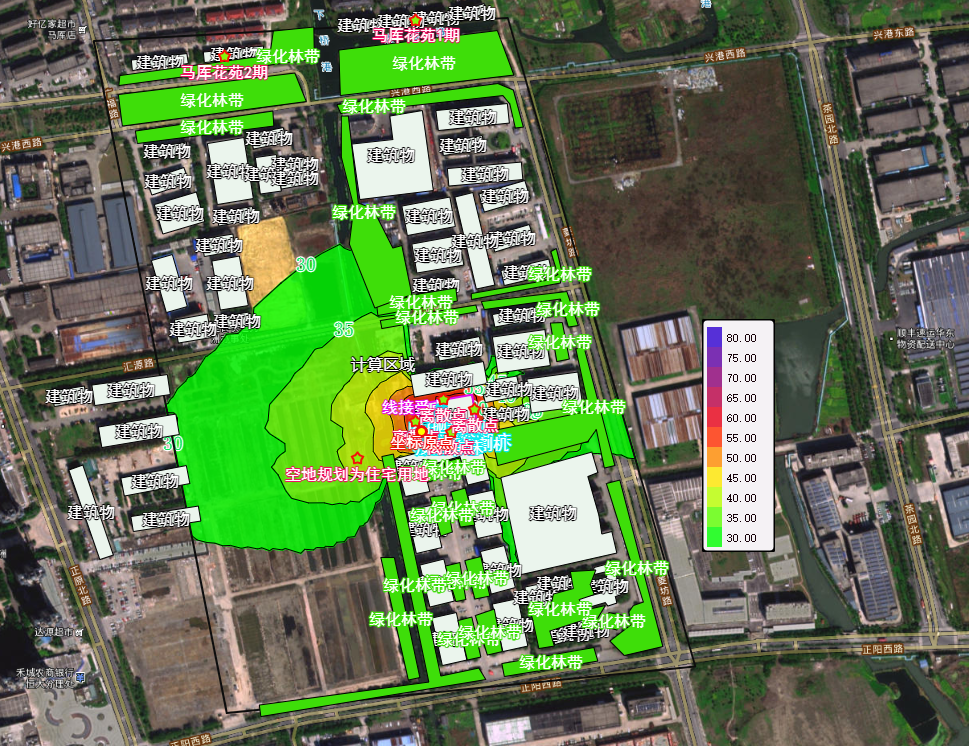 图 4-1 噪声等声线分布图3.3 厂界及环境保护目标达标情况根据上述预测结果，本项目厂界昼间噪声排放能达到《工业企业厂界环境噪声排放标准》（GB12348-2008）中的3类标准。西侧空地（规划为住宅用地）噪声排放能达到《声环境质量标准》（GB3096-2008）中的2类标准。为确保本项目噪声达标排放，要求建设单位采取以下措施：尽可能选择低噪声设备；合理布局车间内生产设备；加强设备的维护，确保设备处于良好的运转状态，杜绝因设备不正常运转时产生的高噪声现象；对高噪声设备采取适当减振降噪措施。经采取上述噪声防治措施后，预计本项目厂界噪声排放能达到《工业企业厂界环境噪声排放标准》（GB12348-2008）中的3类标准，西侧空地（规划为住宅用地）噪声排放能达到《声环境质量标准》（GB3096-2008）中的2类标准。本项目不会对周边声环境造成不利影响。3.3 监测计划结合项目情况、《排污单位自行监测技术指南 总则》（HJ819-2017）及《排污许可证申请与核发技术规范 汽车制造业》（HJ971-2018），本项目噪声监测计划见表4-14。表4-14  噪声监测计划4、固体废物4.1产生情况及处置去向本项目营运期固体废物主要为废金属边角料、一般废包装材料、废次品、废液压油、废机油、废含油抹布和手套、沾染矿物油的废包装物、废油泥以及职工生活垃圾。废金属边角料：生产汽车用平垫片在冲压成型的工序中，会产生废金属边角料，废金属边角料产生量约为原材料用量的20%，本项目需加工的碳钢原材料用量为2000t/a，则废金属边角料的产生量约为400t/a；生产模具在机加工的工序中，会产生废金属边角料，根据企业钨钢、硬质合金钢、模具钢达产消耗量13.5t/a，废金属边角料产生量约为原材料用量6%，则废金属边角料的产生量约为0.81t/a；在抛光工序中会产生废金属边角料，废金属边角料产生量约为原材料用量0.01%，废金属边角料的产生量约为0.2t/a。综上本项目实施后共计产生废金属边角料为401.01t/a。一般废包装材料：本项目原料拆包过程中有废包装材料产生，产生量约为30t/a。废次品：在入选别机100%检查过程中会有废次品产生，废次品产生量约为158.99t/a。废液压油：冲压机使用过程中有废液压油产生，需定期更换，产生量为0.2t/a。废机油：本项目设备维修保养中有废机油产生，废机油的产生量为0.05t/a。废含油抹布和手套：本项目设备维修保养中有废含油抹布手套产生，废含油抹布手套的产生量为0.5t/a。沾染矿物油的废包装物：主要为原辅材料中液压油、机油、切削液的包装桶。废液压液包装桶产生量为0.03t/a；废机油包装桶的产生量为0.035t/a，废切削液包装桶的产生量为0.08t/a，共计沾染矿物油的废包装物产生量0.145t/a。情况汇总见表4-15。表4-15  废包装物产生量废油泥：本项目磨床加工过程中会产生金属屑与切削液混合的废油泥，产生量约0.02t/a。生活垃圾：本项目实施后员工有29人，生活垃圾产生量按 1kg/p.d 计，则生活垃圾产生量为8.7t/a。本项目副产物产生情况汇总见表4-16。表4-16  项目副产物情况汇总表   单位：t/a副产物属性判定：根据《固体废物鉴别标准通则》（GB34330-2017）的规定对上述副产物的属性进行判定，具体见表4-17。表4-17  项目副产物属性判定表危险废物属性判定：根据《国家危险废物名录（2021年版）》以及《危险废物鉴别标准》，判定其固体废物是否属于危险废物，判定结果见表4-18。表4-18  危险废物属性判定表注：根据《国家危险废物名录（2021 年版）》危险废物豁免管理清单序号24，满足未分类收集的废弃的含油抹布、劳保用品，可全过程不按危险废物管理。故委托环卫部门清运固体废物分析情况汇总：综上所述，本项目固体废物分析结果汇总见表4-19，危废分析结果见表4-20。表4-19  固体废物情况汇总   单位：t/a表4-20  危险废物分析结果汇总   单位：t/a注：根据《国家危险废物名录（2021 年版）》危险废物豁免管理清单序号24，满足未分类收集的废弃的含油抹布、劳保用品，可全过程不按危险废物管理。故混入生活垃圾委托环卫部门清运本项目固体废物污染源源强核算结果及相关参数见表4-21。表4-21  固体废物污染源源强核算结果及相关参数一览表4.2 处置方式评价本项目固废处置方式评价见表4-22表可知，本项目固废均能明确处置方式，落实处置去向。表4-22  固废处置方式评价表4.3环境管理要求1、固废贮存场所（设施）管理要求。要求建设单位做好固废在区块内的临时储存工作，严格按照《危险废物贮存污染控制标准》（GB18597-2001）建造专用的危险废物暂存场所，暂存场所应建设基础防渗、防风、防雨、防晒及照明设施等。本项目拟在厂区西北侧设置一个约2m2危废暂存间，其基本情况见表4-23表可知，拟建的危险废物暂存间能满足本项目危险废物暂存需求。表4-23  建设项目危险废物贮存场所（设施）基本情况表本项目危险废物暂存场所选址可行性按照《危险废物贮存污染控制标准》（GB18597-2001）及修改单的要求进行分析，具体符合性分析见表4-24。表4-24  危险废物暂存场所符合性对照分析表本项目实施后，危险废物的产生量约0.915t/a，企业拟建的危废暂存区占地约2m2，完全可满足贮存要求。2、危险废物运输过程管理要求。危险废物内部转运应综合考虑厂区的实际情况确定转运路线，尽量避开办公区和生活区；危险废物内部转运作业应采用专用的工具；危险废物内部转运结束后，应对转运路线进行检查和清理，确保无危险废物遗失在转运路线上。在此基础上，内部危废转运不会对周围环境造成影响。3、危险废物委托处置管理要求。根据浙江省环保厅定期发布的《浙江省危险废物经营单位名单》，同时考虑危废处置单位的分布情况、处置能力和资质类别等信息，建议将本项目产生的危险废物委托有资质单位进行安全处置。在此基础上，本项目危险废物委托处置满足要求。4、一般固废委托利用管理要求。本项目一般固废为废金属边角料、废次品、一般废包装材料和生活垃圾。废金属边角料、废次品、一般废包装材料进行外卖综合利用，生活垃圾由环卫部门统一清运处理。一般固废经上述措施妥善处置后，对外环境无影响。5、其他管理要求。要求企业建立健全工业固体废物产生、收集、贮存、运输、利用、处置全过程的污染环境防治责任制度，建立工业固体废物管理台账，如实记录产生工业固体废物的种类、数量、流向、贮存、利用、处置等信息，实现工业固体废物可追溯、可查询，并采取防治工业固体废物污染环境的措施。5、地下水、土壤5.1 污染源、污染物类型和污染途径本项目地下水、土壤污染源主要为液压油、机油原料仓库、生产车间、危废暂存间。污染物类型主要为液压油、机油中含有的油类物质，属于其他类型，不属于重金属和持久性有机物污染物。污染途径主要为生产车间、危废暂存区、液压油、机油原料仓库防渗措施破碎导致污染物下渗。5.2 分区防控措施根据《环境影响评价技术导则 地下水环境》（HJ610-2016）地下水污染防渗分区参照表，本项目液压油、机油原料仓库防渗分区为简单防渗区，危废暂存间分区为一般防渗区。要求建设单位对液压油、机油原料仓库地面进行硬化处理；危险暂存区按照《危险废物贮存污染控制标准》（GB18597-2001）中的防渗要求进行。 5.3 跟踪监测计划参照《环境影响评价技术导则 地下水环境》（HJ610-2016），本项目属于汽车制造业，环境影响评价等级为报告表，属于Ⅳ类项目，无需进行地下水评价，可不开展跟踪监测。参照《环境影响评价技术导则 土壤环境（试用）》（HJ964-2018），本项目土壤跟踪监测计划见表4-25。表4-25土壤跟踪监测计划6、生态本项目位于浙江省嘉兴市秀洲区油车港镇汇源路28号三幢一楼西侧，属于油车港镇产业集聚区，且不新增用地，不涉及生态保护措施。7、环境风险(1)危险物质根据《建设项目环境风险评价技术导则》（HJ 169-2018）附录B“表B.1表B.2”，本项目原辅材料中的机油、液压油以及危险废物中的废机油、废液压油列入。因此，机油、液压油、废机油、废液压油属于危险物质。本项目危险物质使用及储存情况见表4-26，理化性质见表4-27。表4-26  危险物质使用及储存情况表表4-27  危险物质理化性质一览表(2)危险物质数量与临界量比值根据《建设项目环境风险评价技术导则》（HJ 169-2018）附录C计算公式C.1，对照附录B风险物质临界量，本项目Q值计算结果见表4-28。表4-28  危险物质数量与临界量比值（Q）从表 4-28可知，企业危险物质数量与临界量比值 Q=0.000348（Q＜1）。因此，该项目环境风险潜势为Ⅰ。根据环境风险评价工作等级划分表格，企业环境风险评价工作等级为简单分析，见表4-29。表4-29  评价工作等级划分表根据以上分析，项目环境风险评价工作等级简单分析即可。（3）风险识别项目风险识别结果见表4-30。表4-30  项目风险识别结果（4）环境风险分析项目涉及的风险主要为火灾、泄漏风险，主要影响的途径为地表水、地下水和土壤。在发生火灾事故情况下，主要气态伴生/次生危害物质为液压油、机油等物质燃烧、不完全燃烧所产生的CO、SO2等有毒有害烟气等；在发生泄露的情况下，危险物质进入河流，造成地表水水质下降，水生生物死亡等；通过地面渗透到地下水，影响地下水水质和土壤，挥发性原料泄露后甚至会污染周围的空气，造成大气污染。此外，扑救火灾时产生的消防废水、伴随泄漏物料以及污染雨水沿地面漫流，可能会对地表水、地下水、土壤产生污染。（5）环境风险防范措施及应急要求环境风险管理目标是采用最低合理可行原则管控环境风险。采取的环境风险防范措施应与社会经济技术发展水平相适应，运用科学的技术手段和管理方法，对环境风险进行有效的预防、监控、响应。（6）环境风险防范措施（1）建立安全管理机构和管理制度①企业建立安全管理、职业卫生三级管理网络。企业的安全管理主要由法定代表人全面负责，并设有兼职安环人员1名。②进一步完善原辅材料的采购、出入库管理制度，加强监督和管理。③制定风险物质安全信息周知卡，使员工熟悉和掌握。（2）贮存过程风险防范措施①不同性质的物质储存区间应严格区分，隔开贮存，不得混存或久存。并按各类物质的要求配置相应的消防器材、防护用品等。②涉及作业地面应采取防渗、防漏、防腐蚀等措施，危废暂存库做好“四防”措施。③风险物质应明确标识，按储藏养护技术条件的要求规范储存。④应按养护技术条件和操作规程的要求，严格进行各类物质装卸及储存的管理，文明作业。（3）生产过程中的事故防范措施对突发性污染事故的防治对策，除科学合理的厂址选择外，还应从以上几点严格控制和管理，加强事故措施和事故应急处理的技能，懂得紧急救援的知识。“预防为主，安全第一”是减少事故发生、降低污染事故损害的主要保障。建议作好以下几个方面的工作：①提高认识、完善制度、严格检查企业领导应该提高对突发性事故的警觉和认识，做到警钟常鸣。建议企业设立环保管理兼职人员，主要负责、检查和监督安全生产和环保设施的正常运转情况。对安全和环保应建立严格的防范措施，制定严格的管理规章制度，列出潜在危险的过程、设备等清单，严格执行设备检验和报废制度。②加强技术培训，提高职工安全意识职工安全生产的经验不足，一定程度上会增加事故发生的概率，因此企业对生产操作工人必须进行上岗前专业技术培训，严格管理，提高职工安全环保意识。③提高事故应急处理的能力企业对具有高危害的设备设置保险措施，定期进行安全环保宣传教育以及紧急事故模拟演习，提高事故应变能力。（4）火灾的预防措施①作时严禁吸烟、携带火种等进入作业区。②电器线路定期进行检查、维修、保养。③坚持巡回检查，发现问题及时处理，如通风设施故障等。④加强培训、教育和考核工作。⑤严格按防火设计规范的要求进行设计，按规范设置消防系统，配置相应的灭火装置和设施，并保持完好。⑥搬运时轻装轻卸，防止液压油、机油包装桶破损。要正确佩戴相应的劳防用品和正确使用防毒过滤器等防护用具。（5）危险特质事故应急措施①泄漏应急措施将泄漏的产品用沙子或干粉掩盖。将泄漏的地方堵住并将桶内剩余的产品转移到安全的容器中。②灭火方法灭火剂：使用泡沫、干粉或沙子。8、电磁辐射本项目不属于“新建或改建、扩建广播电台、差转台、电视塔台、卫星地球上行站、雷达等电磁辐射类项目”，不涉及电磁辐射环境保护措施。9、污染源强汇总本项目污染源强汇总见表4-31。项目建成后，主要污染物排放情况见表4-32。表4-31  本项目污染物产生及排放情况    单位：t/a表4-32  本项目实施后污染物“三废”汇总情况   单位：t/a注：*括号内为固废产生量**括号内为固体废物理论产生值10、环保投资估算本项目总投资1000万元，环保投资为5万元，约占总投资的0.5%，具体见表4-33。表4-33  环保投资估算内容要素排放口(编号、名称)/污染源污染物项目环境保护措施执行标准大气环境抛光生产车间颗粒物加强车间通风换气并定期清理除尘设施产生的金属粉尘。达到《大气污染物综合排放标准（GB16297-1996）中新污染源（表2）无组织排放监控浓度限值地表水环境废水总排口（DW001）CODCr、NH3-N生活污水经化粪池处理后排入嘉兴市污水处理工程管网，最终经嘉兴市联合污水处理厂处理达标后深海排放达到（GB18918-2002）《城镇污水处理厂污染物排放标准》一级A标准声环境车床、冲压机、开卷机等设备噪声尽可能选择低噪声设备；合理布局维修设备；加强设备的维护，确保设备处于良好的运转状态，杜绝因设备不正常运转时产生的高噪声现象；对高噪声设备采取适当减振降噪措施。厂界东、南、西、北四侧噪声达到《工业企业厂界环境噪声排放标准》（GB12348-2008）中的3类标准电磁辐射无无无无固体废物冲压成型、机械加工废金属边角料外卖综合利用无害化、资源化固体废物原料使用一般废包装材料外卖综合利用无害化、资源化固体废物检查废次品外卖综合利用无害化、资源化固体废物冲压废液压油委托有资质单位处置无害化、资源化固体废物维修保养废机油委托有资质单位处置无害化、资源化固体废物维修保养废含油抹布和手套属于危险废物豁免管理清单，未分类收集的，全过程可不按危险废物管理，故委托环卫部门清运无害化、资源化固体废物原料使用沾染矿物油的废包装物委托有资质单位处置无害化、资源化固体废物磨床废油泥委托有资质单位处置无害化、资源化固体废物职工生活生活垃圾委托环卫部门清运无害化、资源化土壤及地下水污染防治措施1、对机油、液压油原料仓库地面进行硬化处理；2、危险暂存区按照《危险废物贮存污染控制标准》（GB18597-2001）中的防渗要求进行1、对机油、液压油原料仓库地面进行硬化处理；2、危险暂存区按照《危险废物贮存污染控制标准》（GB18597-2001）中的防渗要求进行1、对机油、液压油原料仓库地面进行硬化处理；2、危险暂存区按照《危险废物贮存污染控制标准》（GB18597-2001）中的防渗要求进行1、对机油、液压油原料仓库地面进行硬化处理；2、危险暂存区按照《危险废物贮存污染控制标准》（GB18597-2001）中的防渗要求进行生态保护措施无无无无环境风险防范措施1、生产过程中：必须加强安全管理，提高事故防范措施；严格注意设备安排、调度的质量；提高认识，完善安全管理制度；2、在运输过程中应特别小心谨慎、确保安全。合理的规划运输路线和时间；装运应做到定车、定人；担负长途运输的车辆，途中不得停车住宿；被装运的物品必须在其外包装的明显部位按规定粘贴规定的物品标志，包装标志的粘贴要正确、牢固；发生意外应采取应急处理并报环保、公安等部门。3、储存过程中的风险防范措施：①不同性质的物质储存区间应严格区分，隔开贮存，不得混存或久存。易燃物品应分别专库储藏。并按各类物质的要求配置相应的消防器材、降温设施、防护用品等。②危险化学品仓库应设置通讯、自动报警装置，并保证在任何情况下都处于正常使用状态。③危险化学品仓库地面应采取防渗、防漏、防腐蚀等措施。④库内物质应明确标识。按储藏养护技术条件的要求规范储存。⑤仓库内应安装温、湿度计，应保持库内通风良好，严格控制库内温度，夏季气温较高，应特别注意降温，采用喷水对仓库屋面进行降温，以确保库内危险化学品的安全。⑥应按养护技术条件和操作规程的要求，严格进行各类物质装卸及储存的管理，文明作业。⑦库内危险化学品应尽量快进快出减少易燃危化品储存量过大的危险性。1、环境风险控制对策：设置风险监控系统，做好应急人员培训。2、管理对策措施：加强员工管理；建立环境管理机构；加强安全管理的领导；针对环境风险事故，编制环境突发事件应急预案；加强环保措施日常管理。3、其他：根据国家有关法规，为了认真贯彻“安全第一，预防为主”的方针，使项目投产后能达到劳动安全卫生的要求，保障职工在生产过程中的安全与健康，从而更好的发挥其社会效益和经济效益，企业应落实好相应的劳动安全卫生应急措施。1、生产过程中：必须加强安全管理，提高事故防范措施；严格注意设备安排、调度的质量；提高认识，完善安全管理制度；2、在运输过程中应特别小心谨慎、确保安全。合理的规划运输路线和时间；装运应做到定车、定人；担负长途运输的车辆，途中不得停车住宿；被装运的物品必须在其外包装的明显部位按规定粘贴规定的物品标志，包装标志的粘贴要正确、牢固；发生意外应采取应急处理并报环保、公安等部门。3、储存过程中的风险防范措施：①不同性质的物质储存区间应严格区分，隔开贮存，不得混存或久存。易燃物品应分别专库储藏。并按各类物质的要求配置相应的消防器材、降温设施、防护用品等。②危险化学品仓库应设置通讯、自动报警装置，并保证在任何情况下都处于正常使用状态。③危险化学品仓库地面应采取防渗、防漏、防腐蚀等措施。④库内物质应明确标识。按储藏养护技术条件的要求规范储存。⑤仓库内应安装温、湿度计，应保持库内通风良好，严格控制库内温度，夏季气温较高，应特别注意降温，采用喷水对仓库屋面进行降温，以确保库内危险化学品的安全。⑥应按养护技术条件和操作规程的要求，严格进行各类物质装卸及储存的管理，文明作业。⑦库内危险化学品应尽量快进快出减少易燃危化品储存量过大的危险性。1、环境风险控制对策：设置风险监控系统，做好应急人员培训。2、管理对策措施：加强员工管理；建立环境管理机构；加强安全管理的领导；针对环境风险事故，编制环境突发事件应急预案；加强环保措施日常管理。3、其他：根据国家有关法规，为了认真贯彻“安全第一，预防为主”的方针，使项目投产后能达到劳动安全卫生的要求，保障职工在生产过程中的安全与健康，从而更好的发挥其社会效益和经济效益，企业应落实好相应的劳动安全卫生应急措施。1、生产过程中：必须加强安全管理，提高事故防范措施；严格注意设备安排、调度的质量；提高认识，完善安全管理制度；2、在运输过程中应特别小心谨慎、确保安全。合理的规划运输路线和时间；装运应做到定车、定人；担负长途运输的车辆，途中不得停车住宿；被装运的物品必须在其外包装的明显部位按规定粘贴规定的物品标志，包装标志的粘贴要正确、牢固；发生意外应采取应急处理并报环保、公安等部门。3、储存过程中的风险防范措施：①不同性质的物质储存区间应严格区分，隔开贮存，不得混存或久存。易燃物品应分别专库储藏。并按各类物质的要求配置相应的消防器材、降温设施、防护用品等。②危险化学品仓库应设置通讯、自动报警装置，并保证在任何情况下都处于正常使用状态。③危险化学品仓库地面应采取防渗、防漏、防腐蚀等措施。④库内物质应明确标识。按储藏养护技术条件的要求规范储存。⑤仓库内应安装温、湿度计，应保持库内通风良好，严格控制库内温度，夏季气温较高，应特别注意降温，采用喷水对仓库屋面进行降温，以确保库内危险化学品的安全。⑥应按养护技术条件和操作规程的要求，严格进行各类物质装卸及储存的管理，文明作业。⑦库内危险化学品应尽量快进快出减少易燃危化品储存量过大的危险性。1、环境风险控制对策：设置风险监控系统，做好应急人员培训。2、管理对策措施：加强员工管理；建立环境管理机构；加强安全管理的领导；针对环境风险事故，编制环境突发事件应急预案；加强环保措施日常管理。3、其他：根据国家有关法规，为了认真贯彻“安全第一，预防为主”的方针，使项目投产后能达到劳动安全卫生的要求，保障职工在生产过程中的安全与健康，从而更好的发挥其社会效益和经济效益，企业应落实好相应的劳动安全卫生应急措施。1、生产过程中：必须加强安全管理，提高事故防范措施；严格注意设备安排、调度的质量；提高认识，完善安全管理制度；2、在运输过程中应特别小心谨慎、确保安全。合理的规划运输路线和时间；装运应做到定车、定人；担负长途运输的车辆，途中不得停车住宿；被装运的物品必须在其外包装的明显部位按规定粘贴规定的物品标志，包装标志的粘贴要正确、牢固；发生意外应采取应急处理并报环保、公安等部门。3、储存过程中的风险防范措施：①不同性质的物质储存区间应严格区分，隔开贮存，不得混存或久存。易燃物品应分别专库储藏。并按各类物质的要求配置相应的消防器材、降温设施、防护用品等。②危险化学品仓库应设置通讯、自动报警装置，并保证在任何情况下都处于正常使用状态。③危险化学品仓库地面应采取防渗、防漏、防腐蚀等措施。④库内物质应明确标识。按储藏养护技术条件的要求规范储存。⑤仓库内应安装温、湿度计，应保持库内通风良好，严格控制库内温度，夏季气温较高，应特别注意降温，采用喷水对仓库屋面进行降温，以确保库内危险化学品的安全。⑥应按养护技术条件和操作规程的要求，严格进行各类物质装卸及储存的管理，文明作业。⑦库内危险化学品应尽量快进快出减少易燃危化品储存量过大的危险性。1、环境风险控制对策：设置风险监控系统，做好应急人员培训。2、管理对策措施：加强员工管理；建立环境管理机构；加强安全管理的领导；针对环境风险事故，编制环境突发事件应急预案；加强环保措施日常管理。3、其他：根据国家有关法规，为了认真贯彻“安全第一，预防为主”的方针，使项目投产后能达到劳动安全卫生的要求，保障职工在生产过程中的安全与健康，从而更好的发挥其社会效益和经济效益，企业应落实好相应的劳动安全卫生应急措施。其他环境管理要求根据生态环境部2019年12月20日发布的《固定污染源排污许可分类管理名录》（2019年版）（部令第11号），本项目为年产1440吨汽车用平垫片建设项目，属于“C3670汽车零部件及配件制造”行业，因此，本项目污染源排污许可类判别对照“三十一、汽车制造业36”中的相关内容。具体见表5-1。表5-1  本项目污染源排污许可类别判别表本项目不被纳入重点排污单位名录，不使用溶剂型涂料或者胶粘剂（含稀释剂、固化剂、清洗溶剂），根据《固定污染源排污许可分类管理名录》（2019年版），本项目污染源排污许可类别为登记管理，企业已进行排污许可证变更补充本项目相关排污信息。根据生态环境部2019年12月20日发布的《固定污染源排污许可分类管理名录》（2019年版）（部令第11号），本项目为年产1440吨汽车用平垫片建设项目，属于“C3670汽车零部件及配件制造”行业，因此，本项目污染源排污许可类判别对照“三十一、汽车制造业36”中的相关内容。具体见表5-1。表5-1  本项目污染源排污许可类别判别表本项目不被纳入重点排污单位名录，不使用溶剂型涂料或者胶粘剂（含稀释剂、固化剂、清洗溶剂），根据《固定污染源排污许可分类管理名录》（2019年版），本项目污染源排污许可类别为登记管理，企业已进行排污许可证变更补充本项目相关排污信息。根据生态环境部2019年12月20日发布的《固定污染源排污许可分类管理名录》（2019年版）（部令第11号），本项目为年产1440吨汽车用平垫片建设项目，属于“C3670汽车零部件及配件制造”行业，因此，本项目污染源排污许可类判别对照“三十一、汽车制造业36”中的相关内容。具体见表5-1。表5-1  本项目污染源排污许可类别判别表本项目不被纳入重点排污单位名录，不使用溶剂型涂料或者胶粘剂（含稀释剂、固化剂、清洗溶剂），根据《固定污染源排污许可分类管理名录》（2019年版），本项目污染源排污许可类别为登记管理，企业已进行排污许可证变更补充本项目相关排污信息。根据生态环境部2019年12月20日发布的《固定污染源排污许可分类管理名录》（2019年版）（部令第11号），本项目为年产1440吨汽车用平垫片建设项目，属于“C3670汽车零部件及配件制造”行业，因此，本项目污染源排污许可类判别对照“三十一、汽车制造业36”中的相关内容。具体见表5-1。表5-1  本项目污染源排污许可类别判别表本项目不被纳入重点排污单位名录，不使用溶剂型涂料或者胶粘剂（含稀释剂、固化剂、清洗溶剂），根据《固定污染源排污许可分类管理名录》（2019年版），本项目污染源排污许可类别为登记管理，企业已进行排污许可证变更补充本项目相关排污信息。1、环评总结论沃夫拉姆精工嘉兴有限公司新增年产1440吨汽车用平垫片迁扩建项目符合产业政策要求，具有较好的经济效益。排放污染物符合国家和浙江省规定的污染物排放标准和主要污染物排放总量控制指标，符合“三线一单”控制要求。项目营运期会产生一定的污染物，经评价分析，若采用严格的科学管理和环保治理手段，可控制环境污染，对周边环境影响不大。建设单位在建设过程中须认真落实环评提出的各项环保措施，严格执行“三同时”要求。综上所述，从环保角度而言，项目的实施是可行的。